Ведомость координат поворотных точек земельных участковЗемельный участок 1Земельный участок 2Земельный участок 3Земельный участок 4Земельный участок 5Земельный участок 6Земельный участок 7Земельный участок 8Земельный участок 9Земельный участок 10Земельный участок 11Земельный участок 12Земельный участок 13Земельный участок 14Земельный участок 15Земельный участок 16Земельный участок 17Земельный участок 18Земельный участок 19Земельный участок 20Земельный участок 21Земельный участок 22Земельный участок 23Земельный участок 24Земельный участок 25Земельный участок 26Земельный участок 27Земельный участок 28Земельный участок 29Земельный участок 30Земельный участок 31Земельный участок 32Земельный участок 33Земельный участок 34Земельный участок 35Земельный участок 36Земельный участок 37Земельный участок 38Земельный участок 39Земельный участок 40Земельный участок 41Земельный участок 42Земельный участок 43Земельный участок 44Земельный участок 45Земельный участок 46Земельный участок 47Земельный участок 48Земельный участок 49Земельный участок 50Земельный участок 51Земельный участок 52Земельный участок 53Земельный участок 54Земельный участок 55Земельный участок 56Земельный участок 57Земельный участок 58Земельный участок 59Земельный участок 60Земельный участок 61Земельный участок 62Земельный участок 63Земельный участок 64Земельный участок 65Земельный участок 66Земельный участок 67Земельный участок 68Земельный участок 69Земельный участок 70Земельный участок 71Земельный участок 72Земельный участок 73Земельный участок 74Земельный участок 75Земельный участок 76Земельный участок 77Земельный участок 78Земельный участок 79Земельный участок 80Земельный участок 81Земельный участок 82Земельный участок 83Земельный участок 84Земельный участок 85Земельный участок 86Земельный участок 87Земельный участок 88Земельный участок 89Земельный участок 90Земельный участок 91Земельный участок 92Земельный участок 93Земельный участок 94Земельный участок 95Земельный участок 96Земельный участок 97Земельный участок 98Земельный участок 99Земельный участок 100Земельный участок 101Земельный участок 102Земельный участок 103Земельный участок 104Земельный участок 105Земельный участок 106Земельный участок 107Земельный участок 108Земельный участок 109Земельный участок 110Земельный участок 111Земельный участок 112Земельный участок 113Земельный участок 114Земельный участок 115Земельный участок 116Земельный участок 117Земельный участок 118Земельный участок 119Земельный участок 120Земельный участок 121Земельный участок 122Земельный участок 123Земельный участок 124Земельный участок 125Земельный участок 126Земельный участок 127Земельный участок 128Земельный участок 129Земельный участок 130Земельный участок 131Земельный участок 132Земельный участок 133Земельный участок 134Земельный участок 135Земельный участок 136Земельный участок 137Земельный участок 138Земельный участок 139Земельный участок 140Земельный участок 141Земельный участок 142Земельный участок 143Земельный участок 144Земельный участок 145Земельный участок 146Земельный участок 147Земельный участок 148Земельный участок 149Земельный участок 150Земельный участок 151Земельный участок 152Земельный участок 153Земельный участок 154Земельный участок 155Земельный участок 156Земельный участок 157Земельный участок 158Земельный участок 159Земельный участок 160Земельный участок 161Земельный участок 162Земельный участок 163Земельный участок 164Земельный участок 165Земельный участок 166Земельный участок 167Земельный участок 168Земельный участок 169Земельный участок 170Земельный участок 171Земельный участок 172Земельный участок 173Земельный участок 174Земельный участок 175Земельный участок 176Земельный участок 177Земельный участок 178Земельный участок 179Земельный участок 180Земельный участок 181Земельный участок 182Земельный участок 183Земельный участок 184Земельный участок 185Земельный участок 186Земельный участок 187Земельный участок 188Земельный участок 189Земельный участок 190Земельный участок 191Земельный участок 192Земельный участок 193Земельный участок 194Земельный участок 195Земельный участок 196Земельный участок 197Земельный участок 198Земельный участок 199Земельный участок 200Земельный участок 201Земельный участок 202Земельный участок 203Земельный участок 204Земельный участок 205Земельный участок 206Земельный участок 207Земельный участок 208Земельный участок 209Земельный участок 210Земельный участок 211Земельный участок 212Земельный участок 213Земельный участок 214Земельный участок 215Земельный участок 216Земельный участок 217Земельный участок 218Земельный участок 219Земельный участок 220Земельный участок 221Земельный участок 222Земельный участок 223Земельный участок 224Земельный участок 225Земельный участок 226Земельный участок 227Земельный участок 228Земельный участок 229Земельный участок 230Земельный участок 231Земельный участок 232Земельный участок 233Земельный участок 234Земельный участок 235Земельный участок 236Земельный участок 237Земельный участок 238Земельный участок 239Земельный участок 240Земельный участок 241Земельный участок 242Земельный участок 243Земельный участок 244Земельный участок 245Земельный участок 246Земельный участок 247Земельный участок 248Земельный участок 249Земельный участок 250Земельный участок 251Земельный участок 252Земельный участок 253Земельный участок 254Земельный участок 255Земельный участок 256Земельный участок 257Земельный участок 258Земельный участок 259Земельный участок 260Земельный участок 261Земельный участок 262Земельный участок 263Земельный участок 264Земельный участок 265Земельный участок 266Земельный участок 267Земельный участок 268Земельный участок 269Земельный участок 270Земельный участок 271Земельный участок 272Земельный участок 273Земельный участок 274Земельный участок 275Земельный участок 276Земельный участок 277Земельный участок 278Земельный участок 279Земельный участок 280Земельный участок 281Земельный участок 282Земельный участок 283Земельный участок 284Земельный участок 285Земельный участок 286Земельный участок 287Земельный участок 288Земельный участок 289Земельный участок 290Земельный участок 291Земельный участок 292Земельный участок 293Земельный участок 294Земельный участок 295Земельный участок 296Земельный участок 297Земельный участок 298Земельный участок 299Земельный участок 300Земельный участок 301Земельный участок 302Земельный участок 303Земельный участок 304Земельный участок 305Земельный участок 306Земельный участок 307Земельный участок 308Земельный участок 309Земельный участок 310Земельный участок 311Земельный участок 312Земельный участок 313Земельный участок 314Земельный участок 315Земельный участок 316Земельный участок 317Земельный участок 318Земельный участок 319Земельный участок 320Земельный участок 321Земельный участок 322Земельный участок 323Земельный участок 324Земельный участок 325Земельный участок 326Земельный участок 327Земельный участок 328Земельный участок 329Земельный участок 330Земельный участок 331Земельный участок 332Земельный участок 333Земельный участок 334Земельный участок 335Земельный участок 336Земельный участок 337Земельный участок 338Земельный участок 339Земельный участок 340Земельный участок 341Земельный участок 342Земельный участок 343Земельный участок 344Земельный участок 345Земельный участок 346Земельный участок 347Земельный участок 348Земельный участок 349Земельный участок 350Земельный участок 351Земельный участок 352Земельный участок 353Земельный участок 354Земельный участок 355Земельный участок 356Земельный участок 357Земельный участок 358Земельный участок 359Земельный участок 360Земельный участок 361Земельный участок 362Земельный участок 363Земельный участок 364Земельный участок 365Земельный участок 366Земельный участок 367Земельный участок 368Земельный участок 369Земельный участок 370Земельный участок 371Земельный участок 372Земельный участок 373Земельный участок 374Земельный участок 375Земельный участок 376Земельный участок 377Земельный участок 378Земельный участок 379Земельный участок 380Земельный участок 381Земельный участок 382Земельный участок 383Земельный участок 384Земельный участок 385Земельный участок 386Земельный участок 387Земельный участок 388Земельный участок 389Земельный участок 390Земельный участок 391Земельный участок 392Земельный участок 393Земельный участок 394Земельный участок 395НомерДир.уголДлинаXY1298° 53' 6''52.518514.8923971.68228° 52' 51''2218540.2523925.713118° 53' 5''52.518559.5123936.344208° 53' 36''2218534.1523982.31НомерДир.уголДлинаXY1298° 53' 6''52.4718489.5424017.62228° 53' 36''2218514.8923971.683118° 53' 6''52.4718534.1523982.314208° 52' 55''2218508.8124028.25НомерДир.уголДлинаXY1298° 53' 6''52.4718470.2824006.99228° 53' 36''2218495.6323961.053118° 53' 6''52.4718514.8923971.684208° 52' 55''2218489.5424017.62НомерДир.уголДлинаXY1298° 53' 6''52.4918495.6323961.05228° 52' 51''2218520.9823915.093118° 53' 6''52.518540.2523925.714208° 53' 36''2218514.8923971.68НомерДир.уголДлинаXY128° 52' 51''22.0118501.7123904.462118° 53' 6''52.4918520.9823915.093208° 53' 36''22.0118495.6323961.054298° 52' 44''7.5218476.3623950.425298° 52' 44''44.9618479.9923943.83НомерДир.уголДлинаXY128° 53' 36''22.0118476.3623950.422118° 53' 6''52.4718495.6323961.053208° 52' 55''2218470.2824006.994298° 52' 44''3018451.0223996.375298° 52' 44''22.4818465.5123970.1НомерДир.уголДлинаXY1118° 52' 44''44.9618501.7123904.462208° 52' 44''30.2518479.9923943.833310° 6' 50''45.8418453.523929.22428° 52' 51''21.3218483.0423894.16НомерДир.уголДлинаXY128° 52' 44''30.2518453.523929.222118° 52' 44''7.5218479.9923943.833118° 52' 44''22.4818476.3623950.424208° 52' 44''36.2118465.5123970.15310° 6' 50''30.5918433.823952.61НомерДир.уголДлинаXY128° 52' 44''36.2118433.823952.612118° 52' 44''3018465.5123970.13208° 52' 55''42.1718451.0223996.374310° 6' 50''30.5918414.0923976НомерДир.уголДлинаXY1309° 22' 28''6.4318465.3723614.872310° 14' 9''18.3818469.4523609.9340° 6' 58''46.8518481.3223595.874118° 52' 36''10.2918517.1523626.065130° 10' 44''14.7118512.1823635.076220° 6' 38''48.818502.6923646.31НомерДир.уголДлинаXY1130° 14' 30''1.5118454.7623703.212220° 7' 7''40.2918453.7923704.363130° 8' 23''23.318422.9823678.44220° 5' 44''8.4918407.9623696.215310° 6' 37''24.818401.4623690.74640° 6' 35''48.818417.4423671.77НомерДир.уголДлинаXY1310° 16' 55''1.718402.5323837.69240° 5' 21''7.9918403.6323836.393130° 6' 30''1.718409.7523841.544220° 6' 28''818408.6523842.84НомерДир.уголДлинаXY1310° 7' 14''6.9118398.2823831.88240° 7' 46''3.5818402.7323826.63130° 3' 25''6.918405.4723828.914220° 1' 36''3.5918401.0323834.19НомерДир.уголДлинаXY1310° 6' 28''6.7818393.4623861.552220° 6' 29''8.4318397.8223856.373130° 4' 44''6.7818391.3723850.93440° 6' 52''8.4318387.0123856.12НомерДир.уголДлинаXY1219° 5' 47''16.4218381.9923550.052308° 19' 7''25.4318369.2423539.693309° 15' 28''718385.0123519.744220° 47' 33''4.5318389.4423514.325216° 53' 35''4.4618386.0123511.366218° 8' 60''4.3218382.4423508.687219° 2' 41''0.5418379.0423506.018341° 44' 55''21.5918378.6223505.67947° 27' 7''45.7818399.1223498.9110103° 36' 21''13.4718430.0823532.6411220° 16' 34''33.3418426.9123545.7412127° 17' 35''4.3918401.4823524.1813126° 22' 21''8.318398.8223527.6714124° 1' 1''3.718393.923534.3515127° 27' 17''4.1618391.8323537.421690° 0' 0''0.1718389.323540.7217128° 25' 9''6.9818389.323540.8918128° 55' 24''4.7418384.9623546.36НомерДир.уголДлинаXY139° 5' 47''16.4218369.2423539.692128° 3' 2''1.0818381.9923550.053128° 27' 2''28.4618381.3223550.94221° 21' 59''16.0618363.6223573.195308° 43' 31''4.1418351.5723562.586221° 37' 25''0.4818354.1623559.357309° 16' 56''7.5218353.823559.038308° 19' 7''17.2318358.5623553.21НомерДир.уголДлинаXY137° 22' 55''2.6718386.6423590.742309° 41' 9''29.0318388.7623592.363217° 4' 38''13.1518407.323570.024219° 5' 47''19.118396.8123562.095128° 3' 2''1.0818381.9923550.05639° 42' 16''28.6518381.3223550.97127° 48' 17''9.0918403.3623569.28127° 49' 37''18.1818397.7923576.38НомерДир.уголДлинаXY140° 6' 35''5.9818357.723622.92304° 59' 42''21.9718362.2723626.753219° 18' 27''3.218374.8723608.754130° 26' 35''5.5218372.3923606.72537° 4' 39''1.5418368.8123610.926129° 11' 10''9.0718370.0423611.857221° 6' 6''2.6118364.3123618.888128° 57' 26''7.3818362.3423617.16НомерДир.уголДлинаXY1130° 6' 40''22.4618362.2723626.752220° 11' 58''49.9618347.823643.933313° 7' 6''20.5818309.6423611.684311° 27' 24''1.7118323.7123596.66540° 36' 11''0.218324.8423595.386128° 24' 0''0.4318324.9923595.51740° 12' 27''15.7518324.7223595.85846° 58' 48''2.8718336.7523606.02937° 56' 20''1.1418338.7123608.121040° 45' 33''13.2218339.6123608.821134° 0' 3''9.7518349.6223617.451240° 6' 35''5.9818357.723622.9НомерДир.уголДлинаXY140° 11' 58''49.9618309.6423611.682130° 6' 40''19.7918347.823643.933221° 46' 38''4.0218335.0523659.064221° 44' 42''11.5818332.0523656.385221° 7' 58''9.8418323.4123648.676222° 14' 54''6.631831623642.27224° 35' 6''19.0318311.0923637.748311° 47' 8''1.218297.5423624.389311° 39' 14''2.6818298.3423623.491033° 39' 52''0.2518300.1223621.4911313° 7' 6''13.6218300.3323621.63НомерДир.уголДлинаXY144° 35' 6''19.0318297.5423624.382221° 11' 9''018311.0923637.743224° 35' 6''3.0818311.0923637.744134° 28' 16''6.8418308.923635.585134° 30' 58''1.7418304.1123640.466133° 59' 28''16.818302.8923641.77230° 15' 54''15.6418291.2223653.798314° 26' 53''4.3718281.2223641.769314° 18' 29''8.8318284.2823638.6410311° 47' 9''10.6418290.4523632.32НомерДир.уголДлинаXY140° 13' 43''19.0318268.1323588.54240° 41' 46''6.3318282.6623600.83340° 52' 24''518287.4623604.96437° 22' 32''2.518291.2423608.235310° 19' 2''8.4818293.2323609.756308° 24' 41''22.3118298.7223603.287311° 33' 32''0.1218312.5823585.88220° 6' 5''10.3418312.6623585.719215° 12' 2''2.4118304.7523579.0510180° 0' 0''0.8918302.7823577.6611216° 42' 35''1.4718301.8923577.6612306° 45' 38''0.2518300.7123576.7813219° 11' 40''2.5218300.8623576.5814218° 43' 38''8.8718298.9123574.9915222° 14' 21''5.8918291.9923569.4416130° 13' 16''30.218287.6323565.48НомерДир.уголДлинаXY140° 7' 28''1.0718307.1223689.72240° 12' 57''0.5418307.9423690.413130° 6' 31''35.5418308.3523690.764224° 17' 43''5.5418285.4623717.945320° 1' 39''5.8918281.4923714.076318° 18' 34''71828623710.297312° 33' 4''3.9918291.2323705.638318° 36' 56''3.7118293.9323702.699314° 51' 37''11.3818296.7123700.2410314° 10' 31''3.4118304.7423692.17НомерДир.уголДлинаXY1322° 2' 29''3.8618241.2523713.86244° 49' 40''11.6218244.323711.48346° 32' 38''8.1418252.5423719.674314° 29' 10''24.5518258.1423725.58544° 17' 42''8.5918275.3423708.07644° 17' 43''5.5418281.4923714.077130° 6' 29''25.2118285.4623717.948219° 52' 46''36.4418269.2223737.22НомерДир.уголДлинаXY1223° 42' 13''4.0318242.8423678.872218° 10' 15''5.0618239.9323676.093218° 43' 19''0.8318235.9523672.964130° 2' 5''21.5818235.323672.445130° 7' 32''5.0718221.4223688.96636° 40' 54''0.7918218.1523692.84740° 47' 34''5.9818218.7823693.31837° 32' 31''3.5918223.3123697.229309° 4' 52''26.4618226.1623699.41НомерДир.уголДлинаXY1311° 40' 50''25.5418001.1323906.49240° 2' 24''41.6318018.1123887.42341° 0' 45''2.1718049.9823914.24130° 28' 32''25.5118051.6223915.625220° 3' 49''44.3318035.0623935.02НомерДир.уголДлинаXY140° 29' 12''34.9418062.0923991.192130° 28' 23''29.1418088.6724013.883220° 29' 12''34.9318069.7524036.044310° 27' 15''29.1418043.1824013.36НомерДир.уголДлинаXY140° 29' 12''42.9918076.7723973.982130° 28' 23''18.7818109.4624001.893194° 58' 21''8.9118097.2724016.184220° 29' 12''34.9418088.6724013.885310° 27' 15''22.6218062.0923991.19НомерДир.уголДлинаXY140° 6' 15''4318091.4323956.782130° 28' 23''22.8918124.3223984.483220° 29' 12''42.9918109.4624001.894310° 27' 15''22.618076.7723973.98НомерДир.уголДлинаXY140° 6' 15''4318124.3223984.482130° 28' 3''21.7218157.2124012.183197° 33' 49''3.9918143.1124028.714195° 27' 49''9.5518139.324027.55194° 58' 21''19.7618130.124024.966194° 58' 21''14.2218111.0124019.857310° 28' 23''18.7818097.2724016.188310° 28' 23''22.8918109.4624001.89НомерДир.уголДлинаXY114° 58' 21''14.2218097.2724016.182130° 55' 12''25.1518111.0124019.85338° 30' 16''2.3318094.5424038.854130° 39' 6''1.4918096.3624040.35130° 28' 23''33.5218095.3924041.436220° 28' 54''2318073.6324066.937310° 28' 45''20.9718056.13240528310° 28' 23''29.1418069.7524036.04914° 58' 21''8.9118088.6724013.88НомерДир.уголДлинаXY1199° 38' 56''2.7518190.2824045.232200° 3' 25''30.9218187.6924044.313198° 17' 7''0.0718158.6524033.74197° 52' 43''0.0118158.5824033.685310° 29' 2''15.5618158.5724033.68640° 6' 54''31.6318168.6824021.847130° 45' 11''3.9718192.8724042.22НомерДир.уголДлинаXY140° 6' 54''27.918192.8724042.222200° 13' 22''29.818214.2124060.23310° 45' 11''6.1718186.2524049.94310° 45' 11''3.9718190.2824045.23НомерДир.уголДлинаXY1130° 29' 9''27.9518206.0424084.372220° 29' 1''37.5818187.924105.623310° 42' 12''4.1518159.3124081.224310° 42' 12''23.818162.0224078.08540° 29' 11''37.4818177.5424060.04НомерДир.уголДлинаXY140° 29' 1''37.5818159.3124081.222130° 29' 9''20.3118187.924105.623220° 30' 23''37.6118174.7124121.074310° 33' 52''18.6918146.1124096.645310° 42' 13''1.618158.2624082.44НомерДир.уголДлинаXY143° 17' 7''5.4318228.2724081.412130° 52' 9''43.418232.2324085.143222° 3' 19''2.4918203.8324117.964221° 57' 16''2.6518201.9824116.295310° 29' 18''43.5318200.0124114.52НомерДир.уголДлинаXY140° 6' 57''47.5818257.7224096.842112° 22' 48''018294.1124127.53130° 28' 44''29.9118294.1124127.54220° 12' 36''49.8718274.6924150.255315° 3' 40''13.5118236.6124118.066316° 15' 18''2.2718246.1724108.527315° 4' 56''4.4118247.8124106.958315° 3' 11''0.7918250.9324103.849314° 5' 26''7.0918251.4924103.2810313° 53' 26''1.8718256.4224098.19НомерДир.уголДлинаXY140° 12' 36''49.8718236.6124118.062130° 28' 45''29.9118274.6924150.253220° 28' 44''26.9818255.2724173.014219° 53' 18''17.8518234.7524155.495227° 40' 29''6.0618221.0524144.046220° 31' 54''2.6518216.9724139.567310° 31' 54''7.3318214.9524137.83843° 27' 52''2.1118219.7224132.269312° 47' 43''1.6618221.2524133.7110247° 38' 36''0.2418222.3824132.4911315° 32' 11''6.6718222.2924132.2712315° 3' 40''13.5118227.0524127.6НомерДир.уголДлинаXY1130° 28' 44''37.2418255.2724173.012220° 28' 35''26.9918231.124201.333310° 29' 26''37.2418210.5724183.81440° 28' 44''26.9818234.7524155.49НомерДир.уголДлинаXY140° 28' 59''28.4218199.7324194.292130° 28' 39''38.2518221.3524212.743220° 28' 39''28.4218196.5224241.844310° 28' 59''38.2518174.924223.39НомерДир.уголДлинаXY1130° 28' 59''38.2518199.7324194.292220° 28' 39''28.4218174.924223.393310° 28' 59''38.2618153.2824204.94440° 28' 59''28.4218178.1224175.84НомерДир.уголДлинаXY1130° 28' 59''38.2618178.1224175.842209° 47' 1''23.5718153.2824204.943310° 28' 48''42.6318132.8224193.23440° 28' 59''23.1718160.524160.8НомерДир.уголДлинаXY140° 28' 39''28.4218153.2824204.94240° 28' 39''28.4218174.924223.393130° 28' 39''2418196.5224241.844220° 28' 39''23.9818180.9424260.095139° 4' 1''15.3418162.724244.536203° 1' 13''34.3418151.1124254.587228° 46' 1''21.1918119.524241.158310° 29' 7''8.4618105.5324225.21928° 9' 58''11.0818111.0224218.781029° 46' 3''5.6818120.7924224.011125° 54' 11''14.418125.7224226.8312297° 24' 19''31.7418138.6724233.12НомерДир.уголДлинаXY1130° 28' 39''12.6918180.9424260.092146° 14' 23''42.918172.724269.753230° 46' 13''20.2618137.0324293.594319° 4' 2''35.5918124.2224277.95319° 4' 1''15.3418151.1124254.58640° 28' 39''23.9818162.724244.53НомерДир.уголДлинаXY144° 55' 15''5.5418093.7824238.972139° 55' 40''15.0718097.724242.883148° 32' 30''1.3818086.1724252.584143° 34' 6''3.5718084.9924253.35140° 42' 2''4.6318082.1224255.426145° 31' 41''3.3218078.5424258.357310° 13' 16''27.8418075.824260.23НомерДир.уголДлинаXY156° 40' 18''6.0818075.824260.232128° 28' 11''49.9318079.1424265.313220° 6' 58''7.7118048.0824304.44310° 36' 59''51.6418042.1824299.43НомерДир.уголДлинаXY1310° 6' 50''45.9117945.7324317.44240° 6' 22''27.1817975.3224282.333132° 1' 8''46.0717996.124299.844220° 23' 33''25.6517965.2724334.06НомерДир.уголДлинаXY1130° 6' 50''45.9117975.3224282.332220° 23' 33''22.517945.7324317.443310° 6' 50''45.817928.624302.86440° 6' 7''20.4517958.1124267.84540° 6' 23''2.0517973.7524281.01НомерДир.уголДлинаXY140° 6' 7''27.8117936.8324249.922130° 6' 50''45.817958.1124267.843220° 23' 33''22.517928.624302.864180° 0' 0''017911.4624288.285314° 59' 60''017911.4624288.286219° 59' 9''517911.4624288.287309° 44' 2''33.0417907.6324285.078309° 42' 26''8.5117928.7524259.669310° 49' 59''2.2217934.1924253.1110308° 12' 46''1.9217935.6424251.43НомерДир.уголДлинаXY1310° 6' 50''44.0817917.3324351.16240° 23' 33''25.6517945.7324317.443132° 1' 8''43.9817965.2724334.064220° 6' 32''24.1917935.8324366.74НомерДир.уголДлинаXY1310° 6' 50''44.217900.1224336.66240° 23' 33''22.517928.624302.863130° 6' 50''44.0817945.7324317.444220° 6' 32''2.6317917.3324351.165220° 6' 8''19.8717915.3224349.46НомерДир.уголДлинаXY10° 0' 0''017911.4624288.28240° 23' 33''22.517911.4624288.283130° 6' 50''44.217928.624302.864220° 6' 8''22.517900.1224336.665310° 6' 47''44.3117882.9124322.17НомерДир.уголДлинаXY1130° 32' 2''40.0718030.7524237.42220° 6' 12''3518004.7124267.863310° 32' 2''40.4117977.9424245.31440° 55' 30''28.7518004.224214.6526° 33' 54''018025.9224233.43639° 24' 16''6.2618025.9224233.43НомерДир.уголДлинаXY139° 24' 16''33.9718030.7524237.42130° 29' 1''40.491805724258.973220° 6' 12''3418030.7224289.764310° 32' 2''40.0718004.7124267.86НомерДир.уголДлинаXY138° 47' 7''38.5718043.0824215.92130° 28' 46''24.8618073.1424240.063219° 24' 16''33.971805724258.974219° 24' 16''6.2618030.7524237.45284° 2' 10''018025.9224233.436314° 17' 55''6.3318025.9224233.437314° 24' 51''18.218030.3424228.9НомерДир.уголДлинаXY138° 45' 59''36.8518060.5424198.082130° 28' 46''24.8618089.2824221.153218° 47' 7''38.5718073.1424240.064314° 24' 51''6.0618043.0824215.95314° 25' 17''18.8918047.3224211.57НомерДир.уголДлинаXY1219° 10' 24''36.1418099.2724209.452311° 15' 58''37.718071.2524186.623311° 3' 22''0.1718096.1224158.28445° 25' 41''0.1118096.2324158.15543° 27' 11''11.518096.3124158.23644° 31' 57''6.1718104.6624166.14740° 37' 52''6.3118109.0624170.47842° 7' 13''5.0618113.8524174.58943° 4' 24''5.6818117.624177.971042° 30' 30''0.8118121.7524181.8511130° 28' 46''35.5618122.3524182.4НомерДир.уголДлинаXY1131° 15' 58''37.718096.1224158.282131° 15' 58''6.6718071.2524186.623188° 12' 46''018066.8524191.634314° 15' 21''018066.8524191.635219° 3' 31''32.7918066.8524191.636310° 29' 3''46.7518041.3924170.97742° 41' 42''11.6318071.7424135.41843° 8' 8''20.2118080.324143.3947° 11' 47''1.5818095.0424157.12НомерДир.уголДлинаXY1130° 29' 39''21.7918057.0224129.562220° 29' 1''4318042.8724146.133310° 30' 2''7.2118010.1724118.214310° 29' 40''14.2918014.8524112.73540° 6' 10''4318024.1324101.86НомерДир.уголДлинаXY140° 29' 1''4318010.1724118.212130° 29' 39''21.7918042.8724146.133220° 28' 53''42.9918028.7224162.74310° 25' 18''717996.0224134.795310° 30' 2''14.7918000.5624129.46НомерДир.уголДлинаXY1310° 28' 47''38.0917944.5724217.2240° 28' 47''28.6317969.2924188.233130° 29' 37''37.917991.0724206.824220° 6' 15''28.6217966.4624235.64НомерДир.уголДлинаXY1130° 28' 47''38.0917969.2924188.232220° 6' 15''28.6217944.5724217.23310° 6' 15''7.417922.6724198.764225° 0' 0''017927.4424193.1533° 41' 24''017927.4424193.16310° 29' 39''30.8817927.4424193.1740° 29' 47''14.3117947.4924169.62840° 28' 47''14.3617958.3724178.91НомерДир.уголДлинаXY145° 0' 0''017927.4424193.12130° 6' 15''7.417927.4424193.13220° 6' 15''28.7217922.6724198.764310° 26' 15''10.3817900.7124180.26564° 54' 34''1.0617907.4424172.36652° 47' 51''2.9117907.8924173.32745° 45' 13''10.7317909.6524175.64843° 55' 36''12.0917917.1424183.33940° 57' 36''2.1117925.8524191.72НомерДир.уголДлинаXY1313° 55' 44''21.9117859.3924136.16238° 39' 35''0.4617874.5924120.38338° 42' 25''41.7517874.9524120.674138° 11' 32''30.9617907.5324146.775231° 16' 25''40.0617884.4524167.41НомерДир.уголДлинаXY1309° 6' 30''25.9817908.9924083.11245° 25' 5''0.0317925.3824062.95339° 41' 32''1.9117925.424062.97439° 43' 59''8.717926.8724064.19539° 40' 14''11.8117933.5624069.75639° 40' 37''11.2817942.6524077.29740° 23' 30''6.517951.3324084.498129° 15' 11''25.9317956.2824088.79219° 43' 59''40.1617939.8724108.78НомерДир.уголДлинаXY1129° 6' 30''25.9817925.3824062.952130° 51' 55''11.6817908.9924083.113123° 57' 51''3.6917901.3524091.944225° 6' 33''18.5517899.29240955226° 13' 47''25.2317886.224081.866310° 6' 35''25.617868.7524063.64743° 37' 32''24.0717885.2424044.068316° 45' 4''13.2517902.6624060.66940° 59' 45''17.3217912.3124051.59НомерДир.уголДлинаXY152° 17' 10''26.881776124150.22262° 4' 39''1.8817777.4424171.483328° 5' 53''18.3817778.3224173.144321° 35' 31''17.4317793.9224163.43559° 3' 11''5.6817807.5824152.66321° 46' 44''2.7517810.524157.477318° 9' 16''2.217812.6624155.778322° 20' 40''6.0917814.324154.39321° 13' 18''5.9417819.1224150.5810323° 59' 36''6.4217823.7524146.8611232° 19' 21''26.217828.9424143.0912151° 46' 50''19.9717812.9224122.351359° 26' 60''13.217795.3324131.7914143° 35' 25''28.3117802.0424143.1615231° 58' 2''17.4317779.2624159.9616152° 2' 54''8.5117768.5224146.23НомерДир.уголДлинаXY1232° 9' 35''10.6117817.2524233.522232° 11' 49''40.0717810.7424225.143151° 47' 59''4.0617786.1824193.48461° 48' 48''9.4817782.624195.4552° 0' 28''41.0917787.0824203.766331° 46' 44''5.5417812.3724236.14НомерДир.уголДлинаXY156° 58' 22''32.1817737.9424162.622326° 43' 56''1.0417755.4824189.6358° 26' 33''18.0417756.3524189.034150° 20' 49''0.2417765.7924204.45151° 49' 15''6.7317765.5824204.526237° 39' 31''7.0117759.6524207.77237° 39' 12''19.2917755.924201.778237° 39' 18''23.8217745.5824185.479331° 55' 53''5.7917732.8324165.34НомерДир.уголДлинаXY162° 20' 21''017680.5724237.032332° 18' 2''017680.5724237.03362° 26' 22''11.5617680.5724237.034151° 49' 17''017685.9224247.285151° 47' 40''6.2117685.9224247.286151° 54' 44''0.0117680.4524250.22761° 46' 58''23.917680.4424250.22861° 47' 6''5.4817691.7424271.289150° 1' 32''10.5317694.3324276.1110150° 1' 32''19.5117685.2124281.3711240° 2' 40''43.8717668.3124291.1212330° 37' 30''9.9317646.424253.113270° 0' 0''0.0117655.0624248.2314330° 39' 7''10.8517655.0624248.221561° 15' 49''2.2317664.5224242.916332° 25' 54''16.917665.5924244.85НомерДир.уголДлинаXY1151° 46' 30''52.4717694.824299.262241° 46' 24''25.1417648.5624324.083241° 46' 32''3.1317636.6724301.934331° 54' 51''22.2817635.1924299.17560° 21' 18''8.8417654.8524288.686330° 1' 32''10.4917659.2224296.367330° 1' 32''19.5117668.3124291.12861° 49' 39''20.317685.2124281.37НомерДир.уголДлинаXY160° 2' 40''43.8717646.424253.12180° 0' 0''017668.3124291.123150° 1' 32''10.4917668.3124291.124240° 21' 18''8.8417659.2224296.365151° 54' 51''22.2817654.8524288.686241° 46' 32''21.7417635.1924299.177242° 2' 27''13.1917624.9124280.028330° 58' 40''5.9717618.7324268.379330° 44' 44''7.2417623.9524265.4710235° 42' 51''0.5317630.2724261.9311330° 36' 13''6.917629.9724261.4912356° 21' 52''1.7417635.9924258.113330° 37' 30''9.9617637.7224257.99НомерДир.уголДлинаXY1151° 47' 8''8.9717758.4724287.78240° 5' 13''24.2717750.5724292.02340° 13' 18''1.9417769.1424307.654312° 21' 14''2.1517770.6224308.95235° 8' 55''23.817772.0724307.31НомерДир.уголДлинаXY1130° 4' 34''34.0317832.1424305.56242° 57' 6''13.4617810.2324331.63134° 18' 16''7.517820.0824340.774220° 3' 32''12.9117814.8424346.145220° 10' 15''2.8417804.9624337.836220° 5' 48''2417802.79243367220° 10' 17''4.1817784.4324320.548320° 7' 50''15.8617781.2424317.849318° 5' 51''12.7917793.4124307.6810228° 5' 55''6.4117802.9324299.1311233° 43' 56''5.4117798.6524294.3612310° 50' 57''11.7417795.45242901340° 6' 52''37.9317803.1324281.12НомерДир.уголДлинаXY1236° 28' 4''3017925.2324435.372220° 6' 23''26.0417908.6524410.363310° 6' 23''15.8717888.7424393.59445° 22' 35''16.7617898.9624381.45533° 35' 52''24.8817910.7424393.38650° 52' 54''20.1817931.4624407.157146° 28' 4''22.7517944.1924422.8НомерДир.уголДлинаXY140° 6' 23''26.0417888.7424393.59256° 28' 4''3017908.6524410.363146° 28' 4''23.8317925.2324435.374236° 28' 4''3017905.3624448.545220° 6' 23''20.1717888.7924423.536310° 6' 20''11.5417873.3624410.54740° 12' 31''0.8417880.824401.718310° 6' 23''11.3317881.4424402.25НомерДир.уголДлинаXY140° 6' 23''20.1717873.3624410.54256° 28' 4''3017888.7924423.533146° 28' 4''23.1417905.3624448.544220° 6' 53''42.4317886.0724461.325310° 6' 20''30.6517853.6224433.98НомерДир.уголДлинаXY140° 6' 34''35.8617845.6724446.92146° 14' 51''24.5317873.1244703235° 55' 14''10.117852.724483.634267° 54' 17''0.8217847.0424475.275237° 0' 46''24.1917847.0124474.456328° 27' 2''13.8817833.8424454.16НомерДир.уголДлинаXY140° 6' 27''31.0117775.6224387.892139° 30' 53''41.8617799.3424407.873224° 4' 24''3.9517767.524435.054226° 42' 43''15.1417764.6624432.35225° 44' 13''6.6317754.2824421.286315° 8' 52''5.7417749.6524416.537311° 38' 56''16.4617753.7224412.488311° 43' 42''16.4717764.6624400.18НомерДир.уголДлинаXY140° 5' 8''517749.3524365.772130° 6' 7''30.5517753.1824368.993225° 43' 18''5.0317733.524392.364310° 6' 31''6.6317729.9924388.765310° 6' 30''23.4317734.2624383.69НомерДир.уголДлинаXY1337° 1' 49''1.0817726.6524465.212336° 48' 9''5.117727.6424464.793316° 36' 22''28.2717732.3324462.784316° 1' 27''11.5217752.8724443.365318° 49' 26''4.6517761.1624435.36644° 4' 24''3.9517764.6624432.37136° 3' 18''2817767.524435.058135° 30' 9''16.9817747.3424454.489115° 5' 38''6.1117735.2324466.3810228° 12' 40''8.9917732.6424471.91НомерДир.уголДлинаXY146° 57' 35''1.0617729.9724429.2247° 32' 10''4.1617730.724429.983137° 49' 8''17.4217733.5124433.054134° 51' 9''5.7317720.624444.755135° 58' 6''2.4817716.5624448.816135° 26' 22''0.8817714.7824450.537219° 4' 53''5.6717714.1524451.158324° 29' 23''0.7917709.7524447.589317° 17' 48''19.0117710.3924447.1210318° 8' 58''7.5317724.3624434.23НомерДир.уголДлинаXY155° 34' 38''26.1217660.5124384.72325° 33' 45''15.1417675.2824406.253156° 23' 57''8.8217687.7624397.694233° 14' 12''10.5617679.6824401.225233° 8' 57''13.9217673.3624392.766145° 35' 56''5.4517665.0124381.62НомерДир.уголДлинаXY159° 2' 10''43.1317833.1124542.582147° 18' 4''22.2717855.324579.563239° 54' 11''43.7417836.5624591.594327° 17' 56''11.6317814.6224553.745330° 41' 36''9.9817824.4124547.46НомерДир.уголДлинаXY1239° 2' 10''43.1317855.324579.562330° 41' 36''17.717833.1124542.583333° 57' 22''0.0717848.5524533.914325° 54' 28''0.0717848.6124533.885333° 57' 3''0.0717848.6724533.846326° 33' 57''4.3617848.7324533.81759° 2' 10''42.1217852.3724531.418147° 18' 4''22.2717874.0424567.53НомерДир.уголДлинаXY1239° 2' 10''42.1217874.0424567.532326° 33' 57''22.1917852.3724531.413327° 1' 9''2.7917870.8924519.18457° 28' 2''57.7717873.2324517.665148° 47' 57''26.4817904.324566.366238° 47' 58''14.6817881.6524580.08НомерДир.уголДлинаXY1147° 31' 56''9.5817925.9124552.342143° 20' 2''6.1517917.8324557.483148° 47' 57''10.0617912.924561.154237° 28' 2''57.7717904.324566.365327° 1' 10''25.7617873.2324517.66657° 28' 2''57.7717894.8424503.64НомерДир.уголДлинаXY155° 30' 41''11.9417912.924561.15255° 58' 2''7.517919.6624570.99349° 34' 31''2.517923.8624577.21454° 33' 7''12.2317925.4824579.115146° 19' 2''38.9317932.5724589.076238° 47' 25''24.8617900.1724610.667238° 47' 57''10.917887.2924589.48328° 47' 57''36.5417881.6524580.08НомерДир.уголДлинаXY1329° 16' 49''47.9617882.9824893.96260° 12' 49''25.2717924.2124869.463150° 52' 2''47.5717936.7624891.394239° 16' 49''23.9517895.2124914.55НомерДир.уголДлинаXY160° 12' 49''2317912.7824849.52149° 16' 49''47.9617924.2124869.463239° 16' 49''2317882.9824893.964329° 16' 49''48.3417871.2324874.19НомерДир.уголДлинаXY1149° 16' 49''48.3417912.7824849.52239° 16' 49''2317871.2324874.193329° 16' 49''48.7117859.4824854.42460° 12' 49''2317901.3524829.53НомерДир.уголДлинаXY1149° 16' 49''48.7117901.3524829.532239° 16' 49''2317859.4824854.423329° 16' 42''4117847.7324834.644328° 11' 36''8.0917882.9724813.7560° 12' 48''23.1617889.8524809.43НомерДир.уголДлинаXY159° 20' 58''41.2717838.0224671.55276° 57' 58''6.9617859.0624707.053149° 13' 57''23.6117860.6324713.834240° 51' 27''47.9417840.3324725.915329° 16' 50''24.4617816.9924684.04НомерДир.уголДлинаXY1329° 16' 12''25.0117759.3424636.86259° 22' 7''50.0117780.8424624.083149° 16' 22''24.9917806.3224667.114239° 20' 33''50.0117784.8424679.88НомерДир.уголДлинаXY1149° 16' 7''24.9917802.3224611.312239° 16' 47''49.9917780.8424624.083329° 16' 47''25.0517755.324581.1459° 20' 58''49.9917776.8424568.31НомерДир.уголДлинаXY159° 16' 47''49.9917755.324581.12149° 16' 12''25.0117780.8424624.083239° 16' 47''5017759.3424636.864329° 16' 47''25.0117733.824593.88НомерДир.уголДлинаXY159° 16' 47''5017733.824593.882149° 16' 49''2517759.3424636.863239° 16' 28''49.9917737.8524649.634329° 15' 30''2517712.3124606.66НомерДир.уголДлинаXY159° 19' 33''5017647.8724644.942149° 16' 47''2517673.3824687.953239° 16' 47''5017651.8924700.724329° 16' 36''25.0417626.3424657.73НомерДир.уголДлинаXY1149° 16' 47''2517698.8724730.962239° 20' 49''5017677.3824743.733329° 16' 47''2517651.8924700.72459° 20' 49''5017673.3824687.95НомерДир.уголДлинаXY159° 16' 47''5017626.3424657.732149° 15' 56''25.0517651.8924700.723239° 19' 58''50.0117630.3624713.524329° 16' 47''2517604.8524670.5НомерДир.уголДлинаXY159° 20' 49''5017651.8924700.722149° 16' 47''24.9917677.3824743.733239° 16' 45''49.9917655.924756.54329° 15' 56''25.0517630.3624713.52НомерДир.уголДлинаXY159° 19' 58''50.0117604.8524670.52149° 17' 32''25.0117630.3624713.523239° 20' 25''5017608.8624726.294329° 16' 47''2517583.3624683.28НомерДир.уголДлинаXY159° 20' 25''5017583.3624683.282149° 17' 4''24.9517608.8624726.293239° 16' 47''5017587.4124739.034329° 16' 47''2517561.8724696.05НомерДир.уголДлинаXY1239° 16' 47''5017612.9524782.012329° 17' 4''24.9517587.4124739.03359° 16' 10''5017608.8624726.294149° 16' 47''24.9617634.4124769.27НомерДир.уголДлинаXY159° 16' 47''5017561.8724696.052149° 17' 4''26.3717587.4124739.033238° 1' 51''50.0117564.7424752.54329° 16' 47''27.4617538.2624710.08НомерДир.уголДлинаXY159° 16' 47''5017587.4124739.032149° 16' 47''25.2817612.9524782.013238° 1' 51''50.0117591.2224794.934329° 17' 4''26.3717564.7424752.5НомерДир.уголДлинаXY159° 5' 41''23.9117643.624787.07259° 5' 41''1.0917655.8824807.583149° 16' 59''48.8717656.4424808.524239° 14' 30''2517614.4324833.485329° 16' 60''48.8117601.6424812НомерДир.уголДлинаXY159° 5' 41''8.3517656.6424808.862328° 43' 54''1.1117660.9324816.023328° 43' 56''1.7817661.8824815.44458° 11' 58''3.5717663.424814.52558° 14' 33''12.7217665.2824817.556149° 16' 59''52.0717671.9824828.377239° 14' 30''2517627.2124854.978329° 16' 59''48.8717614.4324833.48959° 5' 38''0.3917656.4424808.52НомерДир.уголДлинаXY145° 0' 0''017671.9824828.37258° 14' 32''2.3317671.9824828.37358° 14' 33''5.4117673.224830.354147° 49' 45''3.417676.0524834.95559° 29' 1''16.3717673.1724836.766149° 17' 20''22.1517681.4824850.867134° 30' 25''20.6417662.4424862.178147° 8' 20''6.6317647.9724876.899239° 14' 30''29.717642.424880.4910329° 16' 59''52.0717627.2124854.97НомерДир.уголДлинаXY159° 15' 52''28.6517726.1424943.222150° 0' 51''40.0217740.7824967.843239° 16' 37''28.1317706.1224987.844225° 0' 0''017691.7524963.665329° 16' 21''40.0117691.7524963.66НомерДир.уголДлинаXY1329° 16' 49''39.9917740.7824967.842239° 16' 49''28.6417775.1624947.413149° 17' 31''39.9917760.5324922.8459° 15' 52''28.6517726.1424943.22НомерДир.уголДлинаXY159° 16' 49''29.7617775.1624947.412150° 51' 36''39.8517790.36249733238° 58' 16''28.6617755.5624992.44329° 16' 49''39.9917740.7824967.845270° 0' 0''017775.1624947.41НомерДир.уголДлинаXY1149° 17' 2''40.5417554.7324665.372232° 32' 26''30.2717519.8724686.083322° 13' 44''42.9117501.4624662.05456° 50' 27''35.3717535.3824635.77НомерДир.уголДлинаXY1295° 11' 38''26.7217535.3824635.77259° 20' 58''50.3117546.7624611.593149° 17' 2''20.5617572.4124654.874236° 50' 27''35.3717554.7324665.37НомерДир.уголДлинаXY1329° 20' 58''2017546.7624611.59259° 20' 58''50.2917563.9624601.393149° 17' 2''2017589.624644.654239° 20' 58''50.3117572.4124654.87НомерДир.уголДлинаXY1329° 20' 58''2017563.9624601.39259° 20' 58''50.2617581.1724591.23149° 17' 2''2017606.7924634.444239° 20' 58''50.2917589.624644.65НомерДир.уголДлинаXY1329° 20' 58''2017581.1724591.2259° 20' 58''50.2417598.38245813149° 17' 2''2017623.9924624.224239° 20' 58''50.2617606.7924634.44НомерДир.уголДлинаXY1329° 20' 58''2017598.3824581259° 20' 58''50.2217615.5824570.83149° 17' 2''2017641.1824614.014239° 20' 58''50.2417623.9924624.22НомерДир.уголДлинаXY1329° 20' 58''10.1217615.5824570.8259° 20' 58''10.517624.2924565.643329° 20' 58''9.8817629.6424574.68459° 20' 58''39.717638.1424569.645149° 17' 2''2017658.3824603.796239° 20' 58''50.2217641.1824614.01НомерДир.уголДлинаXY159° 20' 58''43.9217653.1824555.792149° 17' 2''2017675.5724593.583239° 20' 58''39.717658.3824603.794329° 20' 58''8.4317638.1424569.645309° 11' 54''12.3317645.3924565.35НомерДир.уголДлинаXY159° 20' 58''50.6617666.9424539.782149° 17' 2''2017692.7724583.363239° 20' 58''43.9217675.5724593.584309° 11' 54''19.6217653.1824555.795329° 20' 56''1.5817665.5824540.59НомерДир.уголДлинаXY159° 20' 58''16.8917681.9724517.512149° 20' 57''4.2817690.5824532.04359° 20' 58''45.2417686.924534.2240° 0' 0''017709.9624573.145149° 17' 2''2017709.9624573.146239° 20' 58''50.6617692.7724583.367239° 20' 57''11.4917666.9424539.788329° 20' 57''24.2817661.0824529.89НомерДир.уголДлинаXY1329° 20' 57''4.2817686.924534.222329° 20' 58''15.7217690.5824532.04359° 20' 58''45.2217704.124524.03490° 0' 0''017727.1524562.935149° 17' 2''2017727.1524562.936180° 0' 0''017709.9624573.147239° 20' 58''45.2417709.9624573.14НомерДир.уголДлинаXY159° 20' 58''50.9117718.3924508.912149° 17' 2''2017744.3524552.713270° 0' 0''017727.1524562.934239° 20' 58''45.2217727.1524562.935313° 24' 11''20.817704.124524.03НомерДир.уголДлинаXY145° 9' 29''17.317729.6624497.01259° 20' 58''38.6217741.8524509.273149° 17' 2''2017761.5424542.54239° 20' 58''50.9117744.3524552.715313° 24' 11''16.3917718.3924508.91626° 33' 54''017729.6624497.01НомерДир.уголДлинаXY1206° 33' 54''017729.6624497.012133° 24' 11''16.3917729.6624497.013133° 24' 11''20.817718.3924508.91490° 0' 0''017704.124524.035149° 20' 58''2017704.124524.036329° 20' 57''4.2817686.924534.227239° 20' 58''16.8917690.5824532.048239° 20' 58''7.5417681.9724517.519328° 38' 44''18.2617678.1324511.0310313° 24' 6''1.2717693.7224501.5311313° 39' 52''12.1817694.5924500.6112313° 30' 54''15.241770324491.81345° 0' 0''017713.4924480.751445° 9' 29''22.9317713.4924480.75НомерДир.уголДлинаXY159° 20' 58''7.5417678.1324511.032149° 20' 58''24.2817681.9724517.513233° 54' 14''13.6817661.0824529.894239° 59' 40''40.417653.0224518.845331° 43' 58''25.0917632.8224483.856134° 59' 60''017654.9224471.97759° 16' 33''22.1417654.9224471.978133° 24' 54''5.9217666.2324491944° 33' 53''22.4217662.1624495.3НомерДир.уголДлинаXY159° 59' 40''40.417632.8224483.852129° 57' 31''26.6117653.0224518.843239° 59' 40''50.2717635.9324539.234331° 43' 58''25.0117610.7924495.7НомерДир.уголДлинаXY1329° 20' 58''8.4317638.1424569.642309° 11' 54''12.3317645.3924565.353309° 11' 54''19.6217653.1824555.794329° 20' 56''1.5817665.5824540.595239° 20' 57''11.4917666.9424539.786233° 54' 14''13.6817661.0824529.897129° 57' 31''26.6117653.0224518.848129° 57' 31''14.4217635.9324539.23959° 20' 58''22.517626.6724550.28НомерДир.уголДлинаXY159° 59' 40''50.2717610.7924495.72129° 57' 31''14.4217635.9324539.233149° 20' 58''11.4617626.6724550.284153° 26' 6''017616.8124556.125239° 59' 40''56.117616.8124556.126331° 43' 58''25.0117588.7624507.54НомерДир.уголДлинаXY159° 59' 40''56.117588.7624507.542149° 20' 58''4.6517616.8124556.123168° 49' 37''21.5117612.8224558.494239° 59' 40''50.1517591.7224562.665332° 35' 31''13.4317566.6424519.236331° 36' 56''8.6817578.5624513.057331° 43' 58''2.9117586.224508.92НомерДир.уголДлинаXY111° 18' 36''017518.8124563.31254° 8' 1''717518.8124563.31352° 5' 49''7.5517522.9124568.98456° 54' 30''2.1217527.5524574.94543° 36' 60''3.5117528.7124576.72650° 16' 35''8.9217531.2524579.14750° 4' 48''13.0117536.95245868145° 27' 24''8.0117545.324595.989115° 11' 22''25.917538.724600.5210236° 50' 26''13.0617527.6724623.9611234° 32' 56''2.3517520.5324613.0312234° 33' 22''7.4217519.1724611.1213234° 17' 36''7.0417514.8724605.0814156° 16' 23''1.1617510.7624599.3615245° 48' 4''30.1917509.724599.8316337° 18' 36''23.2917497.3324572.29НомерДир.уголДлинаXY156° 50' 26''13.0617520.5324613.032115° 11' 41''4.5117527.6724623.963142° 13' 44''39.9617525.7524628.054232° 32' 26''18.2717494.1624652.525324° 49' 14''3.8217483.0524638.02654° 58' 13''1.1817486.1724635.827325° 10' 57''18.4817486.8524636.798324° 15' 25''11.6917502.0224626.249324° 53' 31''6.317511.5124619.4110324° 31' 1''4.7517516.6624615.79НомерДир.уголДлинаXY1145° 36' 55''18.1517491.0324503.18260° 28' 44''54.0217476.0524513.433332° 27' 41''7.6317502.6724560.444309° 47' 38''9.9117509.4424556.915241° 46' 28''52.3417515.7824549.3НомерДир.уголДлинаXY1332° 17' 19''7.5117545.724514.282241° 46' 28''47.3317552.3524510.783151° 51' 10''7.5117529.9624469.09461° 46' 22''47.2717523.3424472.63НомерДир.уголДлинаXY162° 17' 19''47.5517551.824457.372152° 17' 20''24.3617573.9124499.463241° 46' 28''47.3317552.3524510.784331° 46' 27''11.1817529.9624469.095331° 46' 28''13.617539.8224463.8НомерДир.уголДлинаXY162° 17' 20''47.7717573.8324445.542152° 17' 20''2517596.0424487.833242° 17' 19''47.5517573.9124499.464331° 46' 27''7.7117551.824457.375331° 46' 9''17.2917558.5924453.72НомерДир.уголДлинаXY162° 17' 20''46.6217596.4924434.932152° 17' 20''2517618.1724476.213242° 17' 20''47.7717596.0424487.834331° 46' 9''2.7117573.8324445.545335° 18' 2''20.8117576.2124444.266335° 18' 3''1.5117595.1224435.56НомерДир.уголДлинаXY1218° 40' 15''6.3317649.6324456.162152° 17' 20''14.6417644.6924452.2362° 17' 20''8.9217631.7324459.014152° 17' 20''2017635.8824466.915242° 17' 20''46.6217618.1724476.216335° 18' 2''25.7517596.4924434.937326° 28' 51''8.3517619.8924424.17861° 30' 33''21.4217626.8524419.56961° 6' 43''15.7717637.0724438.391038° 40' 16''6.3317644.6924452.2НомерДир.уголДлинаXY1332° 26' 16''34.9517637.0724438.39255° 34' 40''24.7717668.0524422.223152° 17' 20''39.6217682.0524442.654242° 16' 11''1.0917646.9824461.085308° 40' 16''5.0717646.4724460.116218° 35' 7''6.3317649.6424456.157241° 6' 43''15.7717644.6924452.2НомерДир.уголДлинаXY1146° 35' 48''0.4917636.5424376.292146° 26' 2''39.6317636.1324376.563147° 2' 48''3.9717603.1124398.474241° 46' 11''24.3717599.7824400.635165° 57' 50''017588.2524379.156331° 46' 11''41.717588.2524379.15755° 35' 7''20.4417624.9924359.43845° 0' 0''017636.5424376.29НомерДир.уголДлинаXY156° 41' 4''16.6217599.7824400.63241° 18' 39''14.6217608.9124414.52345° 0' 0''017619.8924424.174180° 0' 0''017619.8924424.175155° 18' 2''25.7517619.8924424.176155° 18' 3''1.5117596.4924434.937241° 46' 11''52.9517595.1224435.568315° 0' 0''017570.0824388.919331° 46' 11''20.6317570.0824388.9110345° 57' 50''017588.2524379.151161° 46' 11''24.3717588.2524379.15НомерДир.уголДлинаXY1135° 0' 0''017570.0824388.91261° 46' 11''52.9517570.0824388.913155° 18' 2''20.8117595.1224435.564241° 46' 6''51.6717576.2124444.265171° 52' 12''017551.7724398.746329° 2' 10''017551.7724398.747331° 46' 12''20.7817551.7724398.74НомерДир.уголДлинаXY161° 45' 31''51.6717534.1424408.22151° 46' 27''7.7117558.5924453.723151° 46' 28''13.617551.824457.374180° 0' 0''017539.8224463.85241° 45' 31''44.4217539.8224463.86312° 58' 58''22.517518.824424.66НомерДир.уголДлинаXY161° 45' 31''44.4217518.824424.6620° 0' 0''017539.8224463.83151° 46' 28''11.1817539.8224463.84151° 51' 10''7.5117529.9624469.095151° 59' 27''017523.3424472.636237° 44' 23''37.2517523.3424472.6370° 0' 0''017503.4524441.138312° 58' 58''22.517503.4524441.13НомерДир.уголДлинаXY157° 44' 23''37.2517503.4524441.132151° 46' 28''2017523.3424472.633246° 41' 11''1217505.7224482.094158° 22' 14''22.1117500.9724471.075243° 56' 27''24.117480.4224479.226333° 56' 27''37.4317469.8324457.57НомерДир.уголДлинаXY1333° 57' 45''19.117443.8824447.99263° 56' 27''2017461.0424439.6363° 56' 27''24.117469.8324457.574155° 49' 55''517480.4224479.225155° 49' 54''6.117475.8524481.276151° 6' 13''4.4517470.2824483.767152° 58' 10''0.917466.3924485.928240° 6' 31''28.8417465.5824486.339241° 8' 59''7.4517451.2124461.3210241° 16' 51''7.7717447.6224454.811180° 0' 0''017443.8824447.99НомерДир.уголДлинаXY1318° 51' 2''1.9117403.9624418.04238° 9' 6''0.7117405.424416.78355° 32' 14''1.2717405.9624417.224324° 56' 46''1.1117406.6824418.27559° 58' 37''5.1217407.5924417.63659° 56' 3''1.417410.1524422.067145° 4' 22''0.7717410.8524423.27854° 21' 56''5.9617410.2224423.719325° 29' 45''2.3317413.6924428.551059° 7' 58''4.1717415.6124427.231157° 54' 31''10.7917417.7524430.811259° 50' 53''5.7117423.4824439.9513154° 0' 26''21.0217426.3524444.8914238° 58' 40''0.5217407.4624454.115239° 39' 21''16.6917407.1924453.6516328° 15' 20''4.0717398.7624439.2517328° 7' 54''2.817402.2224437.1118241° 47' 35''2.6917404.624435.6319242° 31' 11''1.9517403.3324433.2620241° 26' 12''10.3717402.4324431.5321157° 54' 22''0.0517397.4724422.4222263° 18' 9''0.3417397.4224422.4423328° 19' 17''7.7317397.3824422.1НомерДир.уголДлинаXY1155° 43' 3''0.317435.5124397.562155° 21' 47''0.6717435.2424397.683154° 59' 54''7.2217434.6324397.964243° 47' 1''0.0517428.0924401.015246° 45' 56''0.0817428.0724400.976155° 7' 40''7.5817428.0424400.97154° 57' 35''2.3417421.1624404.098154° 41' 23''2.0617419.0424405.089154° 4' 14''3.2217417.1824405.961078° 30' 58''0.5517414.2824407.3711146° 40' 54''12.5417414.3924407.911253° 2' 21''2.4817403.9124414.813138° 51' 2''1.9117405.424416.7814236° 24' 56''19.0417403.9624418.0415331° 54' 34''5.4217393.4324402.1816334° 4' 38''5.617398.2124399.6317326° 58' 34''6.2417403.2524397.1818330° 21' 45''15.2917408.4824393.7819330° 21' 44''7.0917421.7724386.222062° 57' 52''16.6717427.9324382.71НомерДир.уголДлинаXY1149° 6' 16''10.317414.124371.972246° 6' 43''20.6717405.2624377.263243° 12' 5''7.6517396.8924358.364153° 11' 5''6.0517393.4424351.535221° 31' 40''3.6217388.0424354.266332° 24' 30''16.3217385.3324351.86762° 39' 3''31.1517399.7924344.3НомерДир.уголДлинаXY162° 1' 3''8.0617450.6724356.322331° 25' 31''12.0917454.4524363.44358° 48' 48''7.3417465.0724357.664154° 50' 53''4.317468.8724363.945163° 49' 3''1.0317464.9824365.77659° 5' 53''1.8117463.9924366.05767° 57' 54''1.917464.9224367.68144° 1' 1''6.517465.6324369.369153° 1' 59''2.7117460.3824373.1810155° 9' 32''2.5417457.9624374.411225° 27' 43''1.817455.6624375.4712237° 49' 53''6.3317454.424374.1913154° 5' 36''4.2717451.0324368.831464° 5' 41''0.5317447.1924370.715154° 5' 38''7.1917447.4224371.1816151° 14' 25''5.4217440.9524374.3217236° 56' 15''19.0717436.224376.9318331° 47' 29''2.9617425.824360.951950° 31' 9''3.1617428.4124359.5520334° 20' 7''2.5617430.4224361.992159° 32' 31''3.8917432.7324360.8822328° 20' 49''3.2817434.724364.2323334° 10' 55''10.9817437.4924362.5124336° 51' 52''3.5917447.3724357.73НомерДир.уголДлинаXY163° 43' 8''1.917454.4624314.94263° 48' 8''6.317455.324316.64356° 52' 42''8.3817458.0824322.29452° 55' 5''10.8317462.6624329.31563° 0' 7''6.517469.1924337.956327° 17' 49''0.4617472.1424343.74753° 9' 32''4.1917472.5324343.49863° 53' 19''3.9317475.0424346.84968° 29' 20''5.5417476.7724350.371055° 28' 30''3.8517478.824355.5211147° 49' 18''6.9617480.9824358.6912166° 3' 2''6.4117475.0924362.3913238° 48' 48''7.3417468.8724363.9414151° 25' 31''12.0917465.0724357.6615242° 1' 3''8.0617454.4524363.4416245° 58' 7''5.0617450.6724356.3217243° 1' 3''7.9817448.6124351.718245° 51' 43''12.2517444.9924344.5919244° 50' 17''9.3117439.9824333.4120331° 25' 57''2117436.0224324.98НомерДир.уголДлинаXY138° 12' 41''26.6617457.624413.962227° 16' 36''6.0517478.5524430.453227° 16' 37''6.417474.4424426.014223° 48' 34''1.3217470.124421.35223° 48' 35''2.5717469.1524420.396229° 16' 9''5.4917467.2924418.617231° 47' 45''3.2317463.7124414.458153° 30' 2''4.5917461.7124411.91НомерДир.уголДлинаXY1228° 13' 7''13.2217508.8924399.062231° 29' 36''10.3117500.0824389.23237° 31' 9''8.917493.6624381.134242° 21' 49''2.8217488.8824373.625145° 22' 42''1.4117487.5724371.12661° 0' 28''5.117486.4124371.92763° 0' 1''9.0117488.8824376.38859° 9' 5''6.6117492.9724384.41948° 33' 26''14.2117496.3624390.0810331° 41' 34''3.5417505.7724400.74НомерДир.уголДлинаXY1145° 25' 5''17.7617506.3424358.18262° 24' 44''3.2217491.7224368.26357° 33' 19''8.4317493.2124371.11451° 30' 34''9.9117497.7324378.22548° 12' 19''14.2817503.924385.986331° 46' 3''11.9517513.4224396.637241° 46' 3''37.2217523.9524390.98НомерДир.уголДлинаXY1151° 46' 3''20.4217541.9424381.322180° 0' 0''017523.9524390.983241° 46' 3''37.2217523.9524390.984324° 49' 12''20.5717506.3424358.18561° 46' 3''39.7117523.1524346.33НомерДир.уголДлинаXY160° 44' 35''30.7517482.824299.532144° 46' 6''9.0817497.8324326.363144° 40' 11''2.3217490.4124331.64236° 35' 4''19.1917488.5224332.945240° 8' 46''7.7117477.9524316.926239° 14' 12''4.0317474.1124310.237270° 0' 0''1.7617472.0524306.778332° 59' 31''12.0717472.0524305.01НомерДир.уголДлинаXY160° 54' 48''41.3217539.8724335.532151° 46' 3''20.4617559.9624371.643241° 46' 3''39.7117541.9424381.324242° 33' 56''1.5117523.1524346.335331° 28' 34''0.9717522.4624344.996331° 40' 44''14.1917523.3124344.537330° 51' 28''4.6617535.824337.8НомерДир.уголДлинаXY169° 2' 8''6.4617496.4624292.9261° 29' 24''0.5217498.7724298.93361° 20' 41''11.5317499.0224299.39460° 57' 46''3.9317504.5524309.51563° 17' 48''5.8517506.4624312.95658° 18' 11''6.4917509.0924318.18762° 34' 21''23.4717512.524323.78151° 28' 34''0.9717523.3124344.539242° 33' 56''58.2917522.4624344.9910337° 21' 30''0.9317495.624293.26НомерДир.уголДлинаXY162° 33' 45''35.617540.6324267.852145° 39' 48''3.7517557.0424299.443132° 59' 18''1.3817553.9424301.564121° 14' 40''3.121755324302.575132° 58' 18''1.8217551.3824305.24661° 19' 17''0.617550.1424306.57752° 12' 32''15.0517550.4324307.1852° 2' 38''7.9517559.6524318.999157° 23' 50''5.0617564.5424325.2610157° 23' 50''21.6717559.8724327.211253° 5' 20''13.5517539.8724335.5312250° 40' 33''34.0317535.9324322.5713252° 36' 25''2.4417524.6724290.4614249° 26' 17''1.7117523.9424288.1315241° 5' 29''8.1917523.3424286.5316331° 33' 13''24.1717519.3824279.36НомерДир.уголДлинаXY1151° 46' 3''20.4917578.0124361.952240° 54' 48''41.3217559.9624371.643337° 23' 50''21.6717539.8724335.53460° 28' 58''20.1317559.8724327.2560° 28' 58''7.1217569.7924344.72663° 52' 32''0.5917573.324350.92767° 2' 0''11.417573.5624351.45НомерДир.уголДлинаXY159° 10' 38''16.3117591.8924309.332149° 23' 43''18.5417600.2524323.343134° 24' 52''8.917584.2924332.784155° 23' 41''2.5717578.0624339.145142° 44' 57''7.4517575.7224340.216240° 28' 58''20.1317569.7924344.727337° 23' 50''5.0617559.8724327.28329° 46' 54''31.6517564.5424325.26НомерДир.уголДлинаXY1310° 34' 25''3018341.1924362.03240° 34' 25''15.9918360.7124339.243142° 47' 0''30.6918372.8524349.644220° 34' 25''9.518348.4124368.21НомерДир.уголДлинаXY1130° 34' 25''3018360.7124339.242220° 34' 25''618341.1924362.033310° 34' 25''3018336.6424358.13440° 34' 25''618356.1524335.34НомерДир.уголДлинаXY1130° 34' 25''3018356.1524335.342220° 34' 25''618336.6424358.133310° 34' 25''3018332.0824354.22440° 34' 25''618351.5924331.44НомерДир.уголДлинаXY1130° 34' 25''3018351.5924331.442220° 34' 25''618332.0824354.223310° 34' 25''3018327.5224350.32440° 34' 25''618347.0324327.53НомерДир.уголДлинаXY1130° 34' 25''3018347.0324327.532220° 34' 25''618327.5224350.323310° 34' 25''3018322.9624346.42440° 34' 25''618342.4824323.63НомерДир.уголДлинаXY1130° 34' 25''3018342.4824323.632220° 34' 25''618322.9624346.423310° 34' 25''3018318.4124342.52440° 34' 25''618337.9224319.73НомерДир.уголДлинаXY1130° 34' 25''3018337.9224319.732220° 34' 25''618318.4124342.523310° 34' 25''3018313.8524338.61440° 34' 25''618333.3624315.83НомерДир.уголДлинаXY1130° 34' 25''3018333.3624315.832220° 34' 25''618313.8524338.613310° 34' 25''3018309.2924334.71440° 34' 25''618328.824311.92НомерДир.уголДлинаXY140° 34' 25''618324.2524308.022130° 34' 25''3018328.824311.923220° 34' 25''618309.2924334.714310° 34' 25''3018304.7324330.81НомерДир.уголДлинаXY1310° 34' 25''3018292.5824320.4240° 34' 25''618312.0924297.613130° 34' 25''3018316.6524301.524220° 34' 25''618297.1424324.3НомерДир.уголДлинаXY1130° 34' 25''3018312.0924297.612220° 34' 25''618292.5824320.43310° 34' 25''3018288.0224316.5440° 34' 25''618307.5424293.71НомерДир.уголДлинаXY1130° 34' 25''3018307.5424293.712220° 34' 25''618288.0224316.53310° 34' 25''3018283.4724312.6440° 34' 25''618302.9824289.81НомерДир.уголДлинаXY1130° 34' 25''3018302.9824289.812220° 34' 25''618283.4724312.63310° 34' 25''3018278.9124308.69440° 34' 25''618298.4224285.91НомерДир.уголДлинаXY1130° 34' 25''3018298.4224285.912220° 34' 25''618278.9124308.693310° 34' 25''3018274.3524304.79440° 34' 25''618293.8624282НомерДир.уголДлинаXY1130° 34' 25''3018293.86242822220° 34' 25''618274.3524304.793310° 34' 25''3018269.7924300.89440° 34' 25''618289.3124278.1НомерДир.уголДлинаXY140° 34' 25''618284.7524274.22130° 34' 25''3018289.3124278.13220° 34' 25''618269.7924300.894310° 34' 25''3018265.2424296.99НомерДир.уголДлинаXY1130° 51' 21''3018276.9724267.542220° 34' 25''618257.3424290.233310° 34' 25''3018252.7924286.33440° 34' 25''6.1518272.324263.54НомерДир.уголДлинаXY1130° 34' 25''3018272.324263.542220° 34' 25''618252.7924286.333310° 34' 25''3018248.2324282.42440° 34' 25''618267.7424259.64НомерДир.уголДлинаXY1130° 34' 25''3018267.7424259.642220° 34' 25''618248.2324282.423310° 34' 25''3018243.6724278.52440° 34' 25''618263.1824255.73НомерДир.уголДлинаXY1130° 34' 25''3018263.1824255.732220° 34' 25''618243.6724278.523310° 34' 25''3018239.1124274.62440° 34' 25''618258.6324251.83НомерДир.уголДлинаXY1130° 34' 25''3018258.6324251.832220° 34' 25''618239.1124274.623310° 34' 25''3018234.5624270.72440° 34' 25''618254.0724247.93НомерДир.уголДлинаXY1130° 34' 25''3018254.0724247.932220° 34' 25''618234.5624270.723310° 34' 25''301823024266.81440° 34' 25''618249.5124244.03НомерДир.уголДлинаXY140° 34' 25''1118241.1624236.872130° 34' 25''3018249.5124244.033220° 34' 25''10.961823024266.814310° 29' 52''3018221.6724259.68НомерДир.уголДлинаXY140° 29' 53''10.9718218.2924263.652130° 29' 52''3018226.6324270.773220° 29' 52''10.9718207.1524293.584310° 29' 53''818198.8124286.465310° 29' 52''221820424280.38НомерДир.уголДлинаXY1130° 29' 52''3018231.1924274.662220° 29' 53''618211.7124297.483310° 29' 52''3018207.1524293.58440° 29' 52''618226.6324270.77НомерДир.уголДлинаXY1130° 29' 52''3018235.7624278.562220° 29' 52''618216.2724301.373310° 29' 52''3018211.7124297.48440° 29' 52''618231.1924274.66НомерДир.уголДлинаXY1130° 29' 52''3018240.3224282.462220° 29' 52''618220.8424305.273310° 29' 52''3018216.2724301.37440° 29' 52''618235.7624278.56НомерДир.уголДлинаXY1130° 29' 52''3018244.8824286.352220° 29' 53''618225.424309.173310° 29' 52''3018220.8424305.27440° 29' 53''618240.3224282.46НомерДир.уголДлинаXY1310° 29' 52''3018225.424309.17240° 29' 52''618244.8824286.353130° 29' 52''3018249.4424290.254220° 29' 52''618229.9624313.06НомерДир.уголДлинаXY1130° 29' 52''3018266.4624304.792220° 29' 53''5.9818246.9824327.63310° 29' 52''3018242.4324323.72440° 29' 53''5.9818261.9224300.9НомерДир.уголДлинаXY140° 29' 52''618266.4624304.792130° 29' 52''3018271.0324308.683220° 29' 52''618251.5424331.54310° 29' 52''3018246.9824327.6НомерДир.уголДлинаXY1130° 29' 52''3018275.5924312.582220° 29' 52''618256.1124335.393310° 29' 52''3018251.5424331.5440° 29' 52''618271.0324308.68НомерДир.уголДлинаXY1130° 29' 52''3018280.1524316.482220° 29' 52''618260.6724339.293310° 29' 52''3018256.1124335.39440° 29' 52''618275.5924312.58НомерДир.уголДлинаXY1130° 29' 52''3018284.7124320.372220° 29' 52''618265.2324343.193310° 29' 52''3018260.6724339.29440° 29' 52''618280.1524316.48НомерДир.уголДлинаXY1310° 29' 52''3018265.2324343.19240° 29' 53''618284.7124320.373130° 29' 52''3018289.2824324.274220° 29' 53''618269.7924347.08НомерДир.уголДлинаXY1130° 29' 52''3018304.3724337.162220° 29' 52''618284.8924359.983310° 29' 52''3018280.3324356.08440° 29' 52''618299.8124333.27НомерДир.уголДлинаXY140° 29' 53''618304.3724337.162130° 29' 52''3018308.9424341.063220° 29' 53''618289.4524363.874310° 29' 52''3018284.8924359.98НомерДир.уголДлинаXY1130° 29' 52''3018313.524344.962220° 29' 53''618294.0224367.773310° 29' 52''3018289.4524363.87440° 29' 53''618308.9424341.06НомерДир.уголДлинаXY1130° 29' 52''3018318.0624348.852220° 29' 53''618298.5824371.673310° 29' 52''3018294.0224367.77440° 29' 53''618313.524344.96НомерДир.уголДлинаXY1130° 29' 52''3018322.6224352.752220° 29' 52''618303.1424375.563310° 29' 52''3018298.5824371.67440° 29' 52''618318.0624348.85НомерДир.уголДлинаXY1130° 29' 52''3018327.1924356.652220° 29' 52''618307.724379.463310° 29' 52''3018303.1424375.56440° 29' 52''618322.6224352.75НомерДир.уголДлинаXY1130° 29' 52''3018331.7524360.542220° 29' 52''618312.2724383.353310° 29' 52''3018307.724379.46440° 29' 53''618327.1924356.65НомерДир.уголДлинаXY1310° 29' 52''3018312.2724383.35240° 29' 52''16.5618331.7524360.543142° 47' 0''30.718344.3424371.34220° 29' 52''10.0318319.8924389.87НомерДир.уголДлинаXY140° 34' 25''30.6918280.2824382.282142° 47' 1''14.4718303.624402.243232° 47' 0''3018292.07244114322° 47' 0''7.9818273.9324387.1НомерДир.уголДлинаXY152° 47' 0''3018273.9324387.12142° 47' 1''618292.07244113232° 47' 0''3018287.324414.624322° 47' 0''618269.1524390.73НомерДир.уголДлинаXY152° 47' 0''3018269.1524390.732142° 47' 1''618287.324414.623232° 47' 0''3018282.5224418.254322° 47' 0''618264.3724394.36НомерДир.уголДлинаXY152° 47' 0''3018264.3724394.362142° 47' 0''618282.5224418.253232° 47' 0''3018277.7424421.884322° 47' 0''618259.5924397.99НомерДир.уголДлинаXY152° 47' 0''3018259.5924397.992142° 47' 0''618277.7424421.883232° 47' 0''3018272.9624425.514322° 47' 1''618254.8224401.62НомерДир.уголДлинаXY152° 47' 0''3018254.8224401.622142° 47' 0''618272.9624425.513232° 47' 0''3018268.1824429.144322° 47' 1''618250.0424405.25НомерДир.уголДлинаXY152° 47' 0''3018250.0424405.252142° 47' 1''618268.1824429.143232° 47' 0''3018263.424432.774322° 47' 0''618245.2624408.88НомерДир.уголДлинаXY1142° 47' 1''618253.4324440.352232° 47' 0''3018248.6524443.973322° 47' 1''618230.5124420.08452° 47' 0''3018235.2824416.45НомерДир.уголДлинаXY152° 47' 0''3018230.5124420.082142° 47' 0''618248.6524443.973232° 47' 0''3018243.8724447.64322° 47' 0''618225.7324423.71НомерДир.уголДлинаXY152° 47' 0''3018225.7324423.712142° 47' 0''618243.8724447.63232° 47' 0''3018239.124451.234322° 47' 1''618220.9524427.34НомерДир.уголДлинаXY152° 47' 0''3018220.9524427.342142° 47' 1''1018239.124451.233220° 6' 27''30.7518231.1324457.284322° 47' 0''16.7518207.6124437.47НомерДир.уголДлинаXY156° 14' 31''31.9418186.324399.812142° 47' 0''6.3518204.0524426.373220° 6' 27''33.6518198.9924430.214326° 14' 31''15.6918173.2524408.53НомерДир.уголДлинаXY156° 14' 31''31.5818191.2924396.482142° 47' 1''6.0118208.8324422.733236° 14' 31''31.9418204.0524426.374326° 14' 31''618186.324399.81НомерДир.уголДлинаXY156° 14' 31''31.2218196.2724393.142142° 47' 1''6.0118213.6224419.13236° 14' 31''31.5818208.8324422.734326° 14' 31''618191.2924396.48НомерДир.уголДлинаXY156° 14' 31''30.8518201.2624389.812142° 47' 0''6.0118218.4124415.463236° 14' 31''31.2218213.6224419.14326° 14' 31''618196.2724393.14НомерДир.уголДлинаXY156° 14' 31''30.4918206.2524386.482142° 47' 1''6.0118223.1924411.833236° 14' 31''30.8518218.4124415.464326° 14' 31''618201.2624389.81НомерДир.уголДлинаXY156° 14' 31''30.1318211.2424383.142142° 47' 0''6.0118227.9824408.193236° 14' 31''30.4918223.1924411.834326° 14' 31''618206.2524386.48НомерДир.уголДлинаXY156° 14' 31''28.9518227.4824372.292142° 47' 1''6.0118243.5624396.363236° 14' 31''29.3118238.7724399.994326° 14' 31''618222.4924375.62НомерДир.уголДлинаXY156° 14' 31''28.5918232.4624368.952142° 47' 0''6.0118248.3524392.723236° 14' 31''28.9518243.5624396.364326° 14' 31''618227.4824372.29НомерДир.уголДлинаXY156° 14' 31''28.2218237.4524365.622142° 47' 0''6.0118253.1424389.083236° 14' 31''28.5918248.3524392.724326° 14' 31''618232.4624368.95НомерДир.уголДлинаXY156° 14' 31''27.8618242.4424362.292142° 47' 1''6.0118257.9224385.453236° 14' 31''28.2218253.1424389.084326° 14' 31''618237.4524365.62НомерДир.уголДлинаXY1142° 47' 0''17.3418271.7324374.962236° 14' 31''27.8618257.9224385.453326° 14' 31''9.7918242.4424362.29440° 34' 25''27.8518250.5824356.85НомерДир.уголДлинаXY1236° 14' 31''3018223.4624353.322326° 14' 31''7.1318206.7924328.38340° 34' 25''31.1618212.7124324.424146° 14' 31''15.5418236.3824344.69НомерДир.уголДлинаXY156° 14' 31''3018206.7924328.382146° 14' 31''618223.4624353.323236° 14' 31''3018218.4724356.664326° 14' 31''618201.824331.71НомерДир.уголДлинаXY156° 14' 31''3018201.824331.712146° 14' 31''618218.4724356.663236° 14' 31''3018213.4824359.994326° 14' 31''618196.8124335.05НомерДир.уголДлинаXY156° 14' 31''3018196.8124335.052146° 14' 31''618213.4824359.993236° 14' 31''3018208.524363.324326° 14' 31''618191.8224338.38НомерДир.уголДлинаXY156° 14' 31''3018191.8224338.382146° 14' 31''618208.524363.323236° 14' 31''3018203.5124366.664326° 14' 31''618186.8424341.72НомерДир.уголДлинаXY156° 14' 31''3018186.8424341.722146° 14' 31''618203.5124366.663236° 14' 31''3018198.5224369.994326° 14' 31''618181.8524345.05НомерДир.уголДлинаXY156° 14' 31''3018181.8524345.052146° 14' 31''618198.5224369.993236° 14' 31''3018193.5324373.334326° 14' 31''618176.8624348.38НомерДир.уголДлинаXY1236° 14' 31''3018177.0524384.342326° 14' 31''618160.3824359.4356° 14' 31''3018165.3724356.074146° 14' 31''618182.0424381.01НомерДир.уголДлинаXY156° 14' 31''3018160.3824359.42146° 14' 31''618177.0524384.343236° 14' 31''3018172.0624387.684326° 14' 31''618155.3924362.74НомерДир.уголДлинаXY156° 14' 31''3018155.3924362.742146° 14' 31''618172.0624387.683236° 14' 31''3018167.0724391.014326° 14' 31''618150.424366.07НомерДир.уголДлинаXY156° 14' 31''3018150.424366.072146° 14' 31''9.818167.0724391.013220° 6' 27''31.2318158.9224396.464326° 14' 31''18.4818135.0424376.34НомерДир.уголДлинаXY156° 14' 31''3018118.8624343.012146° 14' 31''7.0118135.5324367.953220° 6' 27''31.2318129.7124371.854326° 14' 31''15.6918105.8224351.73НомерДир.уголДлинаXY156° 14' 31''3018123.8524339.682146° 14' 31''618140.5224364.623236° 14' 31''3018135.5324367.954326° 14' 31''618118.8624343.01НомерДир.уголДлинаXY156° 14' 31''3018128.8424336.342146° 14' 31''618145.5124361.293236° 14' 31''3018140.5224364.624326° 14' 31''618123.8524339.68НомерДир.уголДлинаXY156° 14' 31''3018133.8324333.012146° 14' 31''618150.524357.953236° 14' 31''3018145.5124361.294326° 14' 31''618128.8424336.34НомерДир.уголДлинаXY156° 14' 31''3018138.8224329.682146° 14' 31''618155.4924354.623236° 14' 31''3018150.524357.954326° 14' 31''618133.8324333.01НомерДир.уголДлинаXY1236° 14' 31''3018155.4924354.622326° 14' 31''618138.8224329.68356° 14' 31''3018143.8124326.344146° 14' 31''618160.4824351.28НомерДир.уголДлинаXY156° 14' 31''3018160.6624315.082146° 14' 31''618177.3324340.023236° 14' 31''3018172.3424343.354326° 14' 31''618155.6724318.41НомерДир.уголДлинаXY156° 14' 31''3018165.6524311.742146° 14' 31''618182.3224336.683236° 14' 31''3018177.3324340.024326° 14' 31''618160.6624315.08НомерДир.уголДлинаXY156° 14' 31''3018170.6424308.412146° 14' 31''618187.3124333.353236° 14' 31''3018182.3224336.684326° 14' 31''618165.6524311.74НомерДир.уголДлинаXY156° 14' 31''3018175.6324305.072146° 14' 31''618192.324330.013236° 14' 31''3018187.3124333.354326° 14' 31''618170.6424308.41НомерДир.уголДлинаXY1236° 14' 31''3018192.324330.012326° 14' 31''9.7918175.6324305.07340° 34' 25''31.1618183.7724299.634146° 14' 31''18.2118207.4324319.9НомерДир.уголДлинаXY140° 6' 27''16.618110.6524395.02255° 9' 13''16.0318123.3524405.723143° 54' 27''10.8918132.5124418.884233° 54' 27''32.2518123.7124425.295324° 40' 60''7.2818104.7124399.23НомерДир.уголДлинаXY153° 54' 27''32.2518104.7124399.232143° 54' 27''618123.7124425.293233° 54' 27''32.3318118.8624428.834324° 41' 0''618099.8124402.7НомерДир.уголДлинаXY153° 54' 27''32.3318099.8124402.72143° 54' 27''618118.8624428.833233° 54' 27''32.4118114.0124432.364324° 41' 0''618094.9224406.17НомерДир.уголДлинаXY153° 54' 27''32.4118094.9224406.172143° 54' 27''618114.0124432.363233° 54' 27''32.4918109.1624435.94324° 41' 0''618090.0224409.64НомерДир.уголДлинаXY153° 54' 27''32.4918090.0224409.642143° 54' 27''618109.1624435.93233° 54' 27''32.5718104.3124439.434324° 41' 0''618085.1324413.11НомерДир.уголДлинаXY153° 54' 27''32.5718085.1324413.112143° 54' 27''618104.3124439.433233° 54' 27''32.6618099.4724442.974324° 41' 1''618080.2324416.58НомерДир.уголДлинаXY153° 54' 27''32.6618080.2324416.582143° 54' 27''618099.4724442.973233° 54' 27''32.7418094.6224446.54324° 41' 1''618075.3324420.05НомерДир.уголДлинаXY1143° 54' 27''618085.1924453.382233° 54' 27''32.9818080.3424456.913324° 41' 0''618060.9124430.26453° 54' 27''32.8918065.8124426.79НомерДир.уголДлинаXY153° 54' 27''32.9818060.9124430.262143° 54' 27''618080.3424456.913233° 54' 27''33.0618075.4924460.444324° 41' 0''618056.0224433.73НомерДир.уголДлинаXY153° 54' 27''33.0618056.0224433.732143° 54' 27''618075.4924460.443233° 54' 27''33.1418070.6424463.984324° 41' 0''618051.1224437.2НомерДир.уголДлинаXY153° 54' 27''33.1418051.1224437.22143° 54' 27''618070.6424463.983233° 54' 27''33.2218065.7924467.514324° 41' 0''618046.2324440.67НомерДир.уголДлинаXY153° 54' 27''33.2218046.2324440.672143° 54' 27''618065.7924467.513233° 54' 27''33.318060.9524471.054324° 41' 0''618041.3324444.14НомерДир.уголДлинаXY153° 54' 27''33.318041.3324444.142143° 54' 27''11.0418060.9524471.053234° 21' 26''33.4518052.0324477.554324° 41' 0''10.7818032.5324450.37НомерДир.уголДлинаXY156° 28' 58''33.8418017.8324410.012144° 21' 26''10.3218036.5224438.223234° 21' 26''34.2518028.1324444.234326° 28' 57''11.5818008.1824416.4НомерДир.уголДлинаXY156° 28' 58''33.6218022.8324406.692144° 21' 26''618041.424434.723236° 28' 58''33.8418036.5224438.224326° 28' 57''618017.8324410.01НомерДир.уголДлинаXY156° 28' 57''33.418027.8424403.382144° 21' 26''618046.2824431.223236° 28' 58''33.6218041.424434.724326° 28' 58''618022.8324406.69НомерДир.уголДлинаXY156° 28' 58''33.1718032.8424400.072144° 21' 26''618051.1624427.733236° 28' 57''33.418046.2824431.224326° 28' 57''618027.8424403.38НомерДир.уголДлинаXY156° 28' 58''32.9518037.8424396.762144° 21' 26''618056.0424424.233236° 28' 58''33.1718051.1624427.734326° 28' 58''618032.8424400.07НомерДир.уголДлинаXY156° 28' 58''32.7318042.8424393.442144° 21' 26''618060.9124420.733236° 28' 58''32.9518056.0424424.234326° 28' 57''618037.8424396.76НомерДир.уголДлинаXY156° 28' 58''32.1118056.6224384.322144° 21' 26''618074.3624411.093236° 28' 58''32.3418069.4824414.594326° 28' 58''618051.6224387.63НомерДир.уголДлинаXY156° 28' 58''31.8918061.62243812144° 21' 26''618079.2324407.593236° 28' 58''32.1118074.3624411.094326° 28' 57''618056.6224384.32НомерДир.уголДлинаXY156° 28' 58''31.6718066.6324377.692144° 21' 26''618084.1124404.093236° 28' 58''31.8918079.2324407.594326° 28' 57''618061.6224381НомерДир.уголДлинаXY156° 28' 57''31.4518071.6324374.382144° 21' 26''618088.9924400.593236° 28' 58''31.6718084.1124404.094326° 28' 58''618066.6324377.69НомерДир.уголДлинаXY1144° 21' 26''18.7918104.2624389.642236° 28' 57''31.4518088.9924400.593326° 28' 58''9.7418071.6324374.38440° 6' 27''32.0518079.7524369НомерДир.уголДлинаXY154° 21' 26''11.0117995.6624424.692146° 28' 57''41.2318002.0824433.643236° 28' 58''5.9517967.7124456.44297° 56' 19''10.5817964.4224451.445326° 28' 57''31.5317969.3824442.1НомерДир.уголДлинаXY1326° 28' 57''41.2317967.7124456.4254° 21' 26''618002.0824433.643146° 28' 57''41.4518005.5824438.524236° 28' 57''617971.0224461.41НомерДир.уголДлинаXY1326° 28' 57''41.4517971.0224461.41254° 21' 26''618005.5824438.523146° 28' 58''41.6718009.0824443.44236° 28' 57''617974.3424466.41НомерДир.уголДлинаXY1326° 28' 58''41.6717974.3424466.41254° 21' 26''618009.0824443.43146° 28' 58''41.8918012.5724448.274236° 28' 58''617977.6524471.41НомерДир.уголДлинаXY1326° 28' 58''41.8917977.6524471.41254° 21' 26''618012.5724448.273146° 28' 58''42.1218016.0724453.154236° 28' 58''617980.9624476.41НомерДир.уголДлинаXY1326° 28' 58''42.1217980.9624476.41254° 21' 26''618016.0724453.153146° 28' 57''42.3418019.5724458.034236° 28' 57''617984.2724481.41НомерДир.уголДлинаXY1326° 28' 57''42.3417984.2724481.41254° 21' 26''618019.5724458.033146° 28' 58''42.5618023.0724462.914236° 28' 58''617987.5924486.41НомерДир.уголДлинаXY1326° 28' 58''42.5617987.5924486.41254° 21' 26''618023.0724462.913146° 28' 58''42.7818026.5724467.794236° 28' 58''617990.924491.42НомерДир.уголДлинаXY1326° 28' 58''42.7817990.924491.42254° 21' 26''618026.5724467.793146° 28' 58''43.0118030.0724472.674236° 28' 58''617994.2124496.42НомерДир.уголДлинаXY1326° 28' 58''43.0117994.2124496.42254° 21' 26''618030.0724472.673145° 53' 2''43.2318033.5724477.554236° 28' 58''6.4517997.7724501.8НомерДир.уголДлинаXY158° 34' 32''42.2918058.5124510.282166° 35' 32''11.5718080.5624546.373238° 34' 32''38.1518069.3124549.064325° 36' 48''11.0118049.4224516.5НомерДир.уголДлинаXY158° 34' 32''38.1518049.4224516.52166° 35' 32''6.3118069.3124549.063238° 34' 32''35.8918063.1724550.524325° 36' 48''6.0118044.4624519.9НомерДир.уголДлинаXY158° 34' 32''35.8918044.4624519.92166° 35' 32''6.3118063.1724550.523238° 34' 32''33.6218057.0324551.984325° 36' 48''6.0118039.524523.29НомерДир.уголДлинаXY158° 34' 32''33.6218039.524523.292166° 35' 31''6.3118057.0324551.983238° 34' 32''31.3618050.8924553.444325° 36' 48''6.0118034.5424526.68НомерДир.уголДлинаXY158° 34' 32''31.3618034.5424526.682166° 35' 32''11.7918050.8924553.443236° 34' 3''27.118039.4224556.184325° 36' 48''12.1818024.4924533.56НомерДир.уголДлинаXY1166° 35' 32''6.3518024.3424559.772237° 28' 27''49.2118018.1624561.253326° 34' 4''617991.724519.75457° 28' 27''51.3917996.7124516.45НомерДир.уголДлинаXY1237° 28' 27''47.0418011.9824562.722326° 34' 3''617986.6924523.06357° 28' 27''49.2117991.724519.754166° 35' 32''6.3518018.1624561.25НомерДир.уголДлинаXY1237° 28' 27''44.8618005.8124564.192326° 34' 3''617981.6824526.36357° 28' 27''47.0417986.6924523.064166° 35' 32''6.3518011.9824562.72НомерДир.уголДлинаXY1237° 28' 27''42.6917999.6324565.662326° 34' 3''617976.6824529.67357° 28' 27''44.8617981.6824526.364166° 35' 32''6.3518005.8124564.19НомерДир.уголДлинаXY1237° 28' 27''40.5117993.4524567.142326° 34' 3''617971.6724532.98357° 28' 27''42.6917976.6824529.674166° 35' 32''6.3517999.6324565.66НомерДир.уголДлинаXY1237° 28' 27''38.3417987.2824568.612326° 34' 3''617966.6624536.28357° 28' 27''40.5117971.6724532.984166° 35' 32''6.3517993.4524567.14НомерДир.уголДлинаXY1237° 28' 27''36.1717981.124570.082326° 34' 3''617961.6524539.59357° 28' 27''38.3417966.6624536.284166° 35' 32''6.3517987.2824568.61НомерДир.уголДлинаXY1237° 28' 27''33.9917974.9224571.552326° 34' 3''617956.6524542.89357° 28' 27''36.1717961.6524539.594166° 35' 32''6.3517981.124570.08НомерДир.уголДлинаXY157° 28' 27''33.9917956.6524542.892166° 35' 32''11.6417974.9224571.553237° 28' 27''3017963.624574.254326° 34' 3''1117947.4624548.96НомерДир.уголДлинаXY156° 50' 23''34.9617920.6824486.62146° 50' 22''11.3317939.824515.873237° 28' 27''34.9217930.3224522.074326° 35' 14''10.9517911.5424492.63НомерДир.уголДлинаXY156° 50' 23''34.9917925.6924483.292146° 50' 22''617944.8324512.593236° 50' 23''34.9617939.824515.874326° 35' 14''617920.6824486.6НомерДир.уголДлинаXY156° 50' 23''3517930.7244802146° 50' 22''617949.8524509.33236° 50' 23''34.9917944.8324512.594326° 35' 14''2.3917925.6924483.295326° 50' 23''3.6117927.6824481.98НомерДир.уголДлинаXY156° 50' 23''3517935.7424476.722146° 50' 22''6.0117954.8824506.023236° 50' 23''3517949.8524509.34326° 50' 23''6.0117930.724480НомерДир.уголДлинаXY156° 50' 23''3517940.7624473.442146° 50' 22''617959.924502.733236° 50' 23''3517954.8824506.024326° 50' 23''617935.7424476.72НомерДир.уголДлинаXY156° 50' 23''3517945.7824470.152146° 50' 22''617964.9324499.453236° 50' 23''3517959.924502.734326° 50' 23''617940.7624473.44НомерДир.уголДлинаXY156° 50' 23''3517950.8124466.872146° 50' 22''617969.9524496.173236° 50' 23''3517964.9324499.454326° 50' 23''617945.7824470.15НомерДир.уголДлинаXY156° 50' 23''3517955.8324463.592146° 50' 22''617974.9724492.893236° 50' 23''3517969.9524496.174326° 50' 23''617950.8124466.87НомерДир.уголДлинаXY156° 50' 23''36.1417960.2324459.352146° 50' 22''61798024489.613236° 50' 23''3517974.9724492.894326° 50' 23''3.2117955.8324463.595312° 53' 22''1.3517958.5224461.836297° 56' 18''1.6817959.4424460.84НомерДир.уголДлинаXY141° 10' 15''59.4118481.8924443.89260° 38' 51''17.9818526.61244833150° 37' 56''99.1418535.4324498.684240° 9' 25''11.5718449.0324547.35150° 16' 17''23.2918443.2724537.266219° 38' 32''25.1418423.0424548.817311° 20' 46''118.3918403.6824532.77НомерДир.уголДлинаXY139° 38' 32''25.1418403.6824532.772150° 16' 17''20.5518423.0424548.81360° 16' 11''14.4818405.2245594151° 40' 3''8.6918412.3824571.575129° 9' 13''20.1418404.7324575.76222° 59' 43''12.7718392.0124591.327219° 32' 13''65.7418382.6724582.618310° 1' 29''51.9118331.9724540.76939° 38' 32''49.7718365.3524501.01НомерДир.уголДлинаXY152° 47' 0''39.0218330.5524419.45241° 19' 5''33.4418354.1524450.523131° 19' 6''30.7718379.2724472.6439° 38' 32''8.3118358.9524495.715130° 1' 29''51.9118365.3524501.016219° 32' 13''100.1418331.9724540.767322° 46' 60''95.1918254.7424477.02НомерДир.уголДлинаXY1311° 19' 6''57.9318379.2724472.62221° 18' 33''17.1318417.5224429.093311° 14' 26''31.1918404.6524417.78441° 10' 15''75.2918425.2124394.335131° 20' 46''118.3918481.8924443.896219° 38' 32''49.7718403.6824532.777219° 38' 32''8.3118365.3524501.018311° 19' 6''30.7718358.9524495.71НомерДир.уголДлинаXY141° 10' 15''38.0318396.5924369.292131° 14' 26''31.1918425.2124394.33341° 18' 33''17.1318404.6524417.784131° 19' 6''57.9318417.5224429.095221° 19' 5''33.4418379.2724472.66232° 47' 0''39.0218354.1524450.527322° 46' 60''82.9218330.5524419.45НомерДир.уголДлинаXY1150° 51' 44''103.0918309.0924683.812239° 37' 44''86.2118219.05247343330° 42' 11''72.1218175.4624659.62460° 55' 51''15.4518238.3624624.335330° 55' 51''32.8418245.8624637.83660° 51' 40''70.9118274.5724621.88НомерДир.уголДлинаXY1327° 25' 51''98.2918157.7824629.452327° 25' 52''21.0518240.6124576.54339° 51' 11''40.818258.3524565.2439° 51' 11''20.7318289.6724591.355150° 55' 51''35.4918305.5924604.636150° 55' 51''32.8418274.5724621.887240° 55' 51''15.4518245.8624637.838150° 42' 11''72.1218238.3624624.339239° 37' 44''34.9818175.4624659.62НомерДир.уголДлинаXY155° 29' 21''32.0618191.0724524.652325° 29' 21''12.218209.2324551.06356° 38' 10''38.7818219.2824544.154147° 25' 51''98.2918240.6124576.545239° 37' 44''67.6718157.7824629.456325° 29' 21''81.9218123.5624571.06НомерДир.уголДлинаXY1129° 47' 9''33.4718311.0924565.632219° 51' 11''40.818289.6724591.353147° 25' 52''21.0518258.3524565.24236° 38' 10''38.7818240.6124576.545145° 29' 21''12.218219.2824544.156235° 29' 21''32.0618209.2324551.067325° 29' 21''47.0718191.0724524.65839° 47' 9''105.7118229.8624497.98НомерДир.уголДлинаXY139° 47' 9''48.2318311.0924565.632129° 47' 8''33.5318348.1524596.493219° 51' 11''27.518326.724622.254219° 51' 11''20.7318305.5924604.635309° 47' 9''33.4718289.6724591.35НомерДир.уголДлинаXY139° 51' 11''27.518305.5924604.63260° 51' 44''45.1918326.724622.253150° 51' 44''45.3518348.724661.734240° 51' 40''70.9118309.0924683.815330° 55' 51''35.4918274.5724621.88НомерДир.уголДлинаXY1240° 51' 44''45.1918348.724661.732309° 47' 8''33.5318326.724622.25339° 47' 9''11.7218348.1524596.49440° 5' 42''37.5818357.1624603.99595° 28' 41''13.5818385.924628.196150° 51' 44''41.1118384.6124641.71НомерДир.уголДлинаXY156° 50' 28''21.541791024644.332330° 17' 51''8.0117921.7824662.36355° 49' 3''4.7917928.7424658.394315° 0' 0''017931.4324662.35555° 49' 3''35.6417931.4324662.356149° 28' 58''42.7517951.4524691.837239° 54' 54''61.6217914.6224713.548328° 49' 2''8.7217883.7324660.239328° 49' 2''21.9817891.1924655.71НомерДир.уголДлинаXY1148° 56' 53''72.318025.6224760.942239° 54' 54''97.8717963.6824798.233329° 28' 58''42.7517914.6224713.544329° 36' 60''11.6117951.4524691.83559° 37' 56''38.0717961.4724685.966329° 39' 57''18.0417980.7224718.8760° 12' 51''59.0517996.2924709.69НомерДир.уголДлинаXY160° 49' 29''57.5218070.2524751.12150° 51' 38''5.5218098.2924801.323150° 51' 25''109.4218093.4724804.014239° 54' 54''68.2617997.924857.35328° 56' 53''72.317963.6824798.23660° 12' 51''13.0418025.6224760.947330° 59' 21''43.6218032.124772.26НомерДир.уголДлинаXY159° 37' 44''75.9518163.1824678.222150° 51' 44''108.7418201.5824743.743150° 51' 38''9.5218106.624796.694240° 49' 29''57.5218098.2924801.325330° 59' 21''85.6318070.2524751.16241° 3' 23''18.7318145.1324709.577331° 6' 6''30.9718136.0724693.18НомерДир.уголДлинаXY159° 37' 44''40.5418142.6824643.242151° 6' 6''30.9718163.1824678.22361° 3' 23''18.7318136.0724693.184150° 59' 21''85.6318145.1324709.575240° 49' 29''54.518070.2524751.16328° 39' 60''115.9118043.6824703.52НомерДир.уголДлинаXY1148° 39' 60''115.9118142.6824643.242240° 49' 29''46.8218043.6824703.523193° 39' 60''12.3918020.8624662.644239° 28' 58''1.4518008.8124659.715239° 28' 58''35.0418008.0824658.466178° 5' 56''8.6417990.2824628.277237° 30' 59''28.5817981.6524628.568346° 35' 30''138.5917966.324604.45959° 37' 44''82.2118101.1224572.31НомерДир.уголДлинаXY159° 28' 58''1.4518008.0824658.46213° 39' 60''12.3918008.8124659.71360° 49' 29''46.8218020.8624662.64460° 49' 29''54.518043.6824703.525150° 59' 21''43.6218070.2524751.16240° 12' 51''13.0418032.124772.267240° 12' 51''59.0518025.6224760.948149° 39' 57''18.0417996.2924709.699239° 37' 56''38.0717980.7224718.810329° 27' 34''54.1117961.4724685.96НомерДир.уголДлинаXY1149° 27' 34''54.1118008.0824658.462149° 36' 60''11.6117961.4724685.963235° 49' 3''35.6417951.4524691.834327° 3' 22''6.3617931.4324662.355326° 13' 1''30.2817936.7724658.896325° 36' 28''23.8917961.9424642.057358° 5' 56''8.6417981.6524628.56859° 28' 58''35.0417990.2824628.27НомерДир.уголДлинаXY1310° 6' 29''105.3718269.1124080.32220° 6' 27''29.6518336.9923999.713310° 28' 51''34.6418314.3123980.61440° 6' 26''8018336.823954.265130° 28' 52''14018397.9924005.86220° 6' 14''49.6718307.124112.29НомерДир.уголДлинаXY140° 6' 27''29.6518314.3123980.612130° 6' 29''105.3718336.9923999.713220° 6' 14''30.3418269.1124080.34310° 28' 56''46.8518245.9124060.755310° 28' 51''58.5218276.3224025.12НомерДир.уголДлинаXY1310° 29' 9''42.1918208.8124029.5240° 29' 11''33.518236.2123997.413130° 29' 2''41.9718261.6924019.164220° 6' 12''33.518234.4424051.08НомерДир.уголДлинаXY140° 29' 11''35.518209.2123974.362130° 29' 9''42.1918236.2123997.413220° 6' 12''35.518208.8124029.54310° 29' 11''42.4318181.6624006.63НомерДир.уголДлинаXY138° 46' 23''41.9718163.0923742.562138° 48' 17''21.2218195.8123768.843220° 6' 34''1.3818179.8423782.824139° 27' 21''16.9818178.7823781.935220° 15' 41''33.3818165.8823792.976308° 10' 45''22.9318140.4123771.47308° 10' 45''13.7518154.5923753.37НомерДир.уголДлинаXY140° 14' 14''18.8418140.223741.22128° 10' 45''22.9318154.5923753.373220° 15' 41''19.6618140.4123771.44300° 57' 50''018125.4123758.695310° 13' 28''22.9118125.4123758.69НомерДир.уголДлинаXY139° 51' 20''1818155.3523723.32128° 10' 45''9.8418169.1723734.833128° 10' 45''13.7518163.0923742.564220° 14' 14''18.8418154.5923753.375310° 13' 28''23.4518140.223741.2НомерДир.уголДлинаXY134° 6' 35''10.1418171.2223704.53240° 23' 34''16.0118179.6223710.223311° 58' 45''918191.8123720.59441° 39' 50''3.918197.8323713.9538° 25' 41''15.5718200.7423716.496132° 10' 28''5.7318212.9423726.17748° 26' 21''6.7418209.0923730.428322° 2' 29''19.9418213.5623735.46943° 1' 26''13.1618229.2823723.210141° 23' 10''24.6618238.923732.1811137° 26' 37''2.3318219.6323747.5712222° 4' 17''0.0318217.9123749.1513138° 7' 40''24.5118217.8923749.1314138° 48' 17''10.2318199.6423765.4915318° 48' 17''5.1318191.9423772.2316218° 46' 23''41.9718195.8123768.8417308° 10' 45''9.8418163.0923742.5618219° 51' 20''1818169.1723734.8319310° 13' 28''24.5818155.3523723.3НомерДир.уголДлинаXY1242° 33' 45''35.617557.0424299.442331° 33' 13''19.1717540.6324267.85355° 47' 42''34.5917557.4924258.724150° 1' 14''15.9117576.9324287.325145° 39' 47''7.417563.1524295.27НомерДир.уголДлинаXY143° 37' 32''24.0717885.2424044.062316° 45' 4''13.2517902.6624060.663314° 20' 36''27.6317912.3124051.594313° 19' 15''2.2117931.6224031.835314° 54' 6''0.6817933.1424030.226222° 53' 21''3.5217933.6224029.747222° 53' 19''1.7617931.0424027.358224° 54' 18''22.5917929.7524026.159224° 36' 23''2.8817913.7524010.210219° 3' 22''3.3417911.724008.1811129° 52' 21''44.0617909.1124006.071243° 37' 32''6.0517880.8624039.89НомерДир.уголДлинаXY152° 35' 1''30.5118036.5124481.522145° 37' 6''40.8218055.0524505.763236° 34' 3''30.4818021.3624528.814325° 37' 6''38.718004.5624503.38НомерДир.уголДлинаXY1329° 16' 42''25.0117798.0524751.052329° 15' 47''24.1817819.5524738.273329° 13' 57''23.6117840.3324725.91476° 57' 59''81.1917860.6324713.835147° 33' 55''7.9517878.9424792.93656° 55' 25''19.717872.2224797.27149° 16' 42''4117882.9724813.78239° 16' 49''97.2417847.7324834.64НомерДир.уголДлинаXY1222° 0' 34''250.4618608.7624515.142298° 53' 14''291.1418422.6624347.51328° 53' 11''27018563.324092.64118° 52' 28''19318799.7124223.035119° 25' 49''47.2418706.5124392.046121° 14' 16''15.7118683.324433.187124° 42' 55''14.7618675.1524446.618128° 9' 40''15.2418666.7524458.759131° 39' 12''15.2418657.3324470.7210135° 8' 43''15.2418647.2124482.1111138° 38' 15''15.2418636.4124492.8512142° 7' 48''15.2418624.9724502.9213145° 37' 18''5.0718612.9524512.27НомерДир.уголДлинаXY1298° 53' 15''59.6618457.5124131.88228° 54' 19''3.9618486.3324079.643298° 52' 24''20.0118489.824081.564208° 55' 46''4.3618499.4624064.045298° 50' 41''5.8618495.6424061.93628° 53' 10''39.218498.4724056.8728° 53' 43''4.8618532.7924075.738118° 53' 15''85.5318537.0524078.089208° 53' 15''43.6518495.7324152.97НомерДир.уголДлинаXY1278° 21' 58''5.8618792.5923681.23228° 22' 48''4.5518793.4423675.44328° 18' 53''1.7318797.4423677.6428° 28' 16''7.0118798.9623678.42529° 21' 41''18.8918805.1223681.76626° 30' 10''7.818821.5823691.027301° 58' 23''0.1918828.5623694.5829° 0' 49''4.9918828.6623694.34928° 44' 51''1.6718833.0223696.761030° 25' 21''0.7918834.4823697.561129° 32' 36''1.7518835.1623697.9612116° 32' 13''0.1818836.6823698.821329° 49' 6''3.1318836.623698.981427° 36' 20''15.3218839.3223700.541527° 43' 21''18.5718852.923707.641628° 44' 3''27.4218869.3423716.281728° 53' 30''12.3418893.3823729.461829° 4' 41''17.7418904.1823735.421931° 13' 52''9.4518919.6823744.042028° 32' 21''16.6218927.7623748.9421120° 37' 19''22.0718942.3623756.8822208° 51' 8''166.718931.1223775.8723297° 47' 17''16.0518785.1123695.43НомерДир.уголДлинаXY128° 54' 36''27.6118439.0324023.99228° 53' 14''0.0318463.224037.34328° 54' 37''29.8418463.2324037.354119° 22' 47''5.8518489.3524051.785208° 53' 14''5.1718486.4824056.886118° 52' 58''2018481.9524054.38728° 54' 19''16.0418472.2924071.898118° 53' 15''59.6618486.3324079.649208° 53' 15''98.1218457.5124131.8810310° 28' 38''51.6118371.5924084.481140° 28' 38''12.0318405.0924045.2212310° 28' 38''30.0218414.2524053.0413310° 28' 38''8.1718433.7324030.2НомерДир.уголДлинаXY1317° 32' 32''25.4518178.2923853.73240° 6' 26''83.7118197.0623836.553130° 29' 3''140.0118261.0923890.484220° 6' 34''76.6218170.1923996.975220° 6' 32''5.8818111.5923947.616313° 0' 32''9.5518107.0923943.82742° 0' 39''17.9418113.6123936.848311° 45' 22''5.7618126.9423948.849311° 45' 24''5.4818130.7823944.5410310° 48' 0''5.0818134.4323940.4511333° 26' 6''018137.7523936.6112310° 48' 1''1.4918137.7523936.611340° 36' 4''5.1218138.7223935.481441° 31' 45''1.4218142.6123938.811543° 38' 3''13.0818143.6723939.7516312° 4' 45''79.6218153.1323948.7717231° 53' 18''12.518206.4923889.6818231° 53' 19''33.1918198.7823879.85НомерДир.уголДлинаXY1208° 54' 14''128.5218758.1423589.052117° 18' 2''29.9618645.6323526.933170° 30' 5''6.4818631.8923553.554115° 20' 40''46.2118625.523554.62528° 52' 47''132.5618605.7223596.386298° 54' 36''32.4618721.7923660.47298° 51' 28''45.2718737.4823631.998250° 7' 23''3.518759.3323592.34НомерДир.уголДлинаXY1118° 55' 24''2.7518574.6523563.24229° 30' 19''33.9318573.3223565.653299° 12' 16''26.0318602.8523582.364297° 59' 10''4.1618615.5523559.645170° 22' 19''43.4618617.523555.97НомерДир.уголДлинаXY1241° 5' 45''14.7918440.4424610.572129° 2' 27''6.8118433.2924597.623219° 7' 42''5.991842924602.914219° 7' 42''8.5218424.3524599.125309° 5' 38''6.818417.7424593.756240° 16' 11''19.4518422.0324588.477240° 16' 11''14.4818412.3824571.578330° 16' 17''20.5518405.2245599330° 16' 17''23.2918423.0424548.811060° 9' 25''11.5718443.2724537.2611330° 37' 56''99.1418449.0324547.31260° 36' 56''51.4618535.4324498.6813150° 48' 51''16.9618560.6824543.5214150° 51' 36''120.7118545.8724551.79НомерДир.уголДлинаXY1220° 6' 22''32.4118257.7224096.842130° 29' 17''7.1718232.9324075.96343° 17' 7''5.4318228.2724081.41443° 17' 7''26.4618232.2324085.145314° 2' 55''8.9618251.4924103.28НомерДир.уголДлинаXY140° 15' 41''19.6618125.4123758.69240° 15' 41''33.3818140.4123771.43139° 27' 21''13.0218165.8823792.974229° 34' 46''51.6318155.9923801.435310° 13' 28''4.4918122.5123762.12НомерДир.уголДлинаXY1312° 1' 8''43.9817935.8324366.742312° 1' 8''46.0717965.2724334.06340° 6' 22''76.9717996.124299.844146° 28' 57''93.8118054.9724349.425220° 6' 32''53.5317976.7724401.22НомерДир.уголДлинаXY142° 42' 29''25.3818395.4124594.492309° 16' 19''16.2518414.0624611.73219° 7' 42''8.5218424.3524599.124219° 7' 42''15.4418417.7424593.755150° 53' 27''2.818405.76245846130° 52' 48''12.0718403.3124585.36НомерДир.уголДлинаXY1310° 4' 55''27.5118405.0924045.22228° 54' 38''12.4818422.8124024.173130° 28' 38''30.0218433.7324030.24220° 28' 38''12.0318414.2524053.04НомерДир.уголДлинаXY1324° 28' 2''23.618171.1223844.6240° 6' 28''8.8118190.3323830.883137° 31' 40''25.4518197.0623836.554231° 53' 19''11.6218178.2923853.74НомерДир.уголДлинаXY1148° 49' 2''6.1717883.7324660.232237° 15' 56''11.2217878.4624663.423328° 49' 2''15.1917872.3924653.98458° 49' 2''11.2217885.3924646.125148° 49' 2''8.7217891.1924655.71НомерДир.уголДлинаXY139° 59' 31''8.2918203.8524473.562145° 5' 22''8.2918210.224478.883219° 59' 31''8.2918203.424483.624325° 5' 22''8.2918197.0624478.3НомерДир.уголДлинаXY140° 29' 53''10.8518195.7524273.332130° 29' 53''81820424280.383220° 29' 53''10.8518198.8124286.464310° 29' 52''818190.5524279.41НомерДир.уголДлинаXY128° 54' 38''12.4818428.1124017.962130° 28' 38''8.1718439.0324023.993208° 54' 38''12.4818433.7324030.24310° 28' 37''8.1718422.8124024.17НомерДир.уголДлинаXY1150° 54' 1''13.6118567.5624504.07260° 38' 47''818555.6624510.693330° 54' 1''7.2318559.5824517.664279° 20' 20''10.2118565.924514.14НомерДир.уголДлинаXY1305° 5' 47''13.2317777.7824517.172305° 5' 47''3.3217785.3924506.343220° 18' 32''18.5717787.324503.634133° 34' 59''10.8517773.1424491.615177° 16' 45''5.2917765.6624499.47645° 4' 25''24.6517760.3824499.72НомерДир.уголДлинаXY140° 7' 52''2018476.923490.682130° 7' 52''818492.1923503.573220° 7' 52''2018487.0323509.694310° 7' 52''818471.7423496.8НомерДир.уголДлинаXY1220° 5' 59''25.6118244.5323837.312310° 9' 30''8.8118224.9423820.82342° 2' 18''26.2818230.6223814.094134° 56' 1''6.1318250.1423831.695134° 56' 2''1.8218245.8123836.03НомерДир.уголДлинаXY128° 53' 15''98.1218371.5924084.48228° 53' 15''43.6518457.5124131.883118° 53' 15''203.1818495.7324152.974221° 8' 4''179.7218397.5724330.875310° 28' 38''168.518262.2224212.65НомерДир.уголДлинаXY1142° 2' 30''15.1918241.2523713.86243° 1' 26''13.1618229.2823723.2343° 5' 20''11.8418238.923732.18443° 1' 54''14.6218247.5523740.275310° 6' 29''17.0418258.2423750.256219° 52' 46''36.4418269.2223737.22НомерДир.уголДлинаXY1208° 56' 16''2.5818525.123654.692130° 8' 4''2.5918522.8423653.44379° 35' 47''61.3618521.1723655.42479° 35' 9''61.3518532.2523715.775310° 8' 3''2.5918543.3423776.11628° 53' 30''5.3218545.0123774.13728° 57' 55''8.6318549.6723776.78246° 12' 48''23.818557.2223780.889255° 27' 10''45.5218547.6223759.110259° 35' 28''61.3618536.1923715.03НомерДир.уголДлинаXY1330° 1' 32''10.5317685.2124281.37261° 47' 6''20.6217694.3324276.113151° 46' 30''10.5417704.0824294.284241° 49' 39''20.317694.824299.265153° 26' 6''017685.2124281.37НомерДир.уголДлинаXY162° 2' 27''13.1917618.7324268.372151° 43' 10''10.6217624.9124280.023151° 47' 3''19.3917615.5624285.054240° 31' 24''12.6617598.4724294.225331° 16' 38''0.0817592.2424283.26329° 16' 9''0.8617592.3124283.167329° 25' 31''6.117593.0524282.728329° 25' 50''1.2817598.324279.629328° 49' 44''8.2317599.424278.9710328° 37' 41''0.8217606.4424274.711158° 44' 52''0.3317607.1424274.2912129° 57' 28''0.9717607.3124274.5713329° 35' 48''8.4217606.6924275.3114330° 37' 43''4.5717613.9524271.0515330° 58' 39''0.9117617.9324268.81НомерДир.уголДлинаXY146° 23' 30''6.4117433.8224530.362330° 6' 2''28.5317438.24245353330° 40' 11''1517462.9724520.784325° 36' 55''18.1517476.0524513.435304° 51' 31''25.7117491.0324503.186246° 41' 11''1217505.7224482.097158° 22' 14''22.1117500.9724471.078155° 49' 55''517480.4224479.22961° 27' 37''0.3917475.8524481.271061° 28' 51''11.3217476.0424481.611151° 15' 17''9.5417481.4424491.5512146° 30' 17''35.8117487.4124498.991359° 37' 32''0.3717457.5524518.7514150° 35' 5''22.0417457.7424519.0715174° 19' 3''4.7417438.5424529.89НомерДир.уголДлинаXY1149° 20' 58''9.8817638.1424569.642239° 20' 58''10.517629.6424574.683149° 20' 58''10.1217624.2924565.644149° 20' 58''2017615.5824570.85149° 20' 58''2017598.38245816149° 20' 58''2017581.1724591.27149° 20' 58''2017563.9624601.398115° 11' 38''26.7217546.7624611.599142° 13' 44''42.9117535.3824635.7710232° 32' 26''1217501.4624662.0511322° 13' 44''39.9617494.1624652.5212295° 11' 41''4.5117525.7524628.0513295° 11' 22''25.917527.6724623.9614325° 27' 24''8.0117538.724600.5215325° 26' 42''9.8417545.324595.9816323° 12' 21''17.6817553.424590.41745° 25' 5''0.0317567.5624579.8118323° 59' 10''1017567.5824579.8319312° 44' 57''2.5217575.6724573.952047° 30' 57''1.1617577.3824572.121325° 17' 8''12.717578.1624572.9522315° 33' 22''4.3717588.624565.7223237° 59' 41''017591.7224562.6624348° 49' 37''21.5117591.7224562.6625329° 20' 58''4.6517612.8224558.4926333° 26' 6''017616.8124556.1227329° 20' 58''11.4617616.8124556.122859° 20' 58''22.517626.6724550.28НомерДир.уголДлинаXY1144° 59' 1''9.118079.2524479.98256° 29' 1''12.0118071.824485.23146° 28' 33''818078.4324495.21449° 36' 46''45.0518071.7624499.63558° 46' 56''7.7318100.9524533.956346° 35' 18''15.7718104.9624540.567234° 12' 8''70.1818120.324536.9НомерДир.уголДлинаXY1208° 52' 36''3019084.423769.072118° 52' 52''8019058.1323754.583208° 53' 1''5.5919019.4923824.634299° 9' 51''20.2419014.623821.935299° 9' 51''59.7619024.4623804.266208° 54' 2''34.4319053.5823752.087208° 54' 26''10.219023.4423735.448207° 45' 39''0.1719014.5123730.519208° 53' 50''20.0119014.3623730.4310208° 52' 7''29.718996.8423720.7611119° 1' 22''1.8818970.8323706.4212208° 39' 12''17.1818969.9223708.0613209° 47' 19''7.9718954.8423699.8214208° 38' 8''21.1618947.9223695.8615208° 44' 41''25.1618929.3523685.7216208° 32' 44''23.8218907.2923673.6217208° 39' 10''23.7718886.3723662.2418209° 28' 56''4.5118865.5123650.8419207° 38' 44''2.2818861.5823648.6220208° 2' 6''9.8318859.5623647.5621207° 56' 12''14.8718850.8823642.9422207° 38' 22''16.7518837.7423635.9723207° 36' 15''2.9818822.923628.224298° 49' 35''3.0718820.2623626.8225208° 52' 56''3018821.7423624.1326208° 53' 16''35.7318795.4723609.6427208° 58' 27''2.6618764.1923592.3828208° 45' 23''4.2418761.8623591.0929208° 54' 14''128.5218758.1423589.0530208° 51' 34''29.6118645.6323526.9331208° 59' 22''2.2118619.723512.6432208° 50' 55''12.8118617.7723511.5733270° 0' 0''0.0118606.5523505.3934208° 54' 8''19.9918606.5523505.3835208° 53' 30''70.3718589.0523495.7236130° 6' 42''54.7218527.4423461.7237220° 7' 52''2018492.1823503.5738130° 7' 52''818476.923490.6839206° 33' 54''018471.7423496.840130° 6' 40''169.9118471.7423496.841304° 59' 42''21.9718362.2723626.7542310° 33' 1''18.1518374.8723608.7543308° 48' 20''3.3318386.6723594.9644309° 41' 9''29.0318388.7623592.3645224° 32' 19''0.1118407.323570.0246309° 7' 55''31.218407.2223569.9447283° 36' 21''13.4718426.9123545.7448225° 0' 0''018430.0823532.6449312° 38' 14''85.7318430.0823532.6450161° 46' 22''60.4218488.1523469.5751323° 56' 4''154.5818430.7623488.475228° 52' 59''612.4318555.7123397.475328° 53' 23''29.9919091.9623693.2954118° 53' 14''7019118.2223707.781206° 19' 3''3.9918498.1123467.662296° 17' 10''1018494.5323465.89326° 17' 19''3.9918498.9623456.924116° 16' 50''10.0118502.5423458.69НомерДир.уголДлинаXY140° 6' 25''15.0918179.8423782.82240° 6' 45''23.8818191.3823792.543130° 5' 29''3018209.6523807.934144° 28' 2''23.618190.3323830.885137° 43' 35''018171.1223844.66231° 49' 49''0.0118171.1223844.67137° 29' 17''1.2918171.1223844.598229° 14' 51''2.5718170.1723845.469230° 15' 16''16.8618168.4923843.5210232° 50' 33''6.5518157.7123830.5511231° 0' 23''45.7918153.7623825.3312224° 4' 56''018124.9423789.7413230° 58' 0''19.8518124.9423789.7414310° 6' 42''6.9218112.4423774.3215309° 53' 1''8.8818116.923769.031649° 34' 46''51.5118122.5923762.2217319° 27' 21''13.0218155.9923801.4318319° 27' 21''16.9818165.8823792.971940° 6' 34''1.3818178.7823781.9320138° 41' 29''018179.8423782.82НомерДир.уголДлинаXY140° 57' 58''11.6718248.0723613.31238° 6' 15''15.3618256.8823620.96340° 43' 31''1.8118268.9723630.444131° 12' 45''0.7418270.3423631.62540° 7' 4''14.8718269.8523632.18650° 15' 54''15.6418281.2223641.76743° 35' 5''24.8618291.2223653.79838° 35' 50''1.7818309.2323670.93917° 59' 51''4.6618310.6223672.041017° 46' 12''6.4918315.0523673.4811130° 5' 25''2018321.2323675.4612219° 48' 20''018308.3523690.7613220° 12' 57''0.5418308.3523690.7614220° 7' 28''1.0718307.9423690.4115314° 20' 2''018307.1223689.7216220° 7' 16''29.0118307.1223689.7217220° 4' 40''20.4318284.9423671.0318220° 7' 22''22.318269.3123657.8819308° 51' 58''1.0518252.2623643.5120219° 25' 8''12.6518252.9223642.6921218° 1' 9''5.5918243.1523634.6622215° 43' 41''4.4218238.7523631.2223310° 5' 30''19.6418235.1623628.6424310° 53' 36''0.418247.8123613.61НомерДир.уголДлинаXY1151° 41' 40''30.4517795.3324131.792152° 2' 54''8.5117768.5224146.233151° 43' 55''26.181776124150.224151° 55' 53''5.7917737.9424162.625151° 42' 17''2.9617732.8324165.346225° 0' 0''017730.2324166.747151° 42' 17''5.5517730.2324166.748151° 55' 22''3.8617725.3424169.379241° 50' 5''0.4817721.9424171.1910152° 18' 3''15.3317721.7124170.7611152° 18' 3''1217708.1324177.8912152° 18' 3''5.1417697.5124183.471361° 11' 20''6.2417692.9524185.861461° 25' 58''4.2117695.9624191.3315332° 21' 60''3.8617697.9724195.0316332° 21' 58''13.2817701.424193.231762° 21' 58''16.7517713.1624187.0718146° 17' 46''9.6717720.9324201.9119146° 19' 44''0.3317712.8824207.2820144° 14' 27''15.3717712.6124207.4621234° 25' 10''1.5917700.1424216.4422145° 55' 22''017699.2124215.1423234° 25' 1''017699.2124215.1424236° 37' 56''1.5117699.2124215.1425237° 15' 34''4.717698.3824213.8826318° 2' 18''1.8817695.8424209.9327238° 31' 5''7.217697.2424208.6728240° 27' 3''2.1317693.4824202.5329172° 21' 49''1.0717692.4324200.6830233° 49' 16''11.7617691.3724200.8231151° 42' 15''24.6817684.4324191.3332151° 50' 2''27.4217662.724203.0333151° 45' 3''20.9617638.5324215.973460° 58' 58''14.6217620.0724225.893561° 35' 19''11.3917627.1624238.673661° 4' 22''10.6317632.5824248.6937176° 21' 52''1.7417637.7224257.9938330° 19' 45''0.1417635.9924258.139240° 21' 58''11.5317636.1124258.0340242° 37' 43''11.4417630.4124248.0141240° 40' 43''12.0917625.1524237.8542237° 1' 49''2.6517619.2324227.3143332° 16' 39''200.5617617.7924225.09НомерДир.уголДлинаXY1130° 5' 27''24.8717868.7524063.642146° 18' 36''017852.7324082.673223° 48' 58''0.1117852.7324082.674133° 55' 52''25.1217852.6524082.595310° 43' 24''75.5917835.2324100.68643° 37' 31''0.9617884.5424043.397130° 6' 35''25.617885.2424044.06НомерДир.уголДлинаXY1152° 58' 7''20.8818338.5723518.882130° 0' 35''7.0818319.9723528.373130° 52' 37''11.918315.4223533.794127° 17' 28''3.2218307.6323542.795128° 57' 44''5.3118305.6823545.35650° 23' 37''0.2218302.3423549.487131° 49' 53''2.8218302.4823549.658137° 17' 10''0.5618300.623551.759131° 44' 56''3.1418300.1923552.1310131° 11' 40''11.9218298.123554.4711142° 4' 18''2.5418290.2523563.4412310° 30' 59''54.0918288.242356513341° 45' 27''15.9918323.3823523.89НомерДир.уголДлинаXY198° 21' 58''5.8618793.4423675.442117° 47' 17''15.9618792.5923681.233208° 53' 2''2.3618785.1523695.354299° 8' 53''018783.0823694.215298° 53' 45''21.4418783.0823694.21НомерДир.уголДлинаXY175° 23' 51''0.0418429.1823488.99259° 59' 36''0.7418429.1923489.033152° 30' 3''14.2918429.5623489.674240° 57' 42''3.1118416.8823496.275341° 44' 3''14.5418415.3723493.55НомерДир.уголДлинаXY1220° 5' 59''22.9118262.0523852.072314° 56' 2''1.8218244.5323837.31344° 54' 12''12.5918245.8123836.03444° 19' 45''10.2318254.7323844.92НомерДир.уголДлинаXY1102° 6' 19''1.2817712.7224405.24280° 49' 24''117712.4524406.49376° 37' 16''1.917712.6124407.48462° 43' 7''1.6917713.0524409.335228° 55' 17''4.7817713.8324410.836243° 26' 6''017710.6924407.237315° 33' 54''2.8517710.6824407.23НомерДир.уголДлинаXY16° 19' 36''0.0217445.0224494.18265° 46' 20''017445.0424494.183187° 5' 41''0.0217445.0424494.18НомерДир.уголДлинаXY140° 6' 21''1.5518066.0123829.442131° 4' 34''14.1518067.1923830.453131° 6' 28''10.4318057.923841.11440° 29' 55''20.0918051.0423848.97540° 3' 44''10.4318066.3223862.02639° 16' 5''11.918074.323868.73741° 12' 33''0.2318083.5123876.2680° 0' 0''0.0118083.6823876.41941° 49' 13''9.1618083.6923876.411038° 6' 39''7.3718090.5223882.521141° 1' 35''7.2418096.3223887.071235° 54' 33''3.5818101.7823891.821343° 57' 49''6.2518104.6823893.921432° 35' 14''1.3518109.1823898.261541° 17' 30''3.6118110.3223898.991643° 56' 13''6.4418113.0323901.371742° 12' 0''17.9918117.6723905.8418132° 12' 27''17.0318130.9923917.9219133° 19' 56''8.6618119.5523930.5420133° 0' 32''9.5518113.6123936.842140° 6' 32''5.8818107.0923943.822240° 6' 34''76.6218111.5923947.6123310° 29' 3''14018170.1923996.972440° 6' 21''0.0118261.0923890.492540° 6' 8''1518261.0923890.4926130° 29' 11''97.5818272.5623900.1527130° 29' 11''42.4318209.2123974.362840° 6' 12''35.518181.6624006.632940° 6' 12''33.518208.8124029.530310° 29' 2''41.9718234.4424051.0831310° 29' 2''98.0318261.6924019.163240° 6' 2''1518325.3323944.633130° 28' 51''34.6418336.823954.2634130° 28' 51''58.5218314.3123980.6135130° 28' 56''46.8518276.3224025.123640° 6' 14''30.3418245.9124060.753740° 6' 14''49.6718269.1124080.338310° 28' 52''14018307.124112.293921° 49' 26''21.9518397.9924005.84022° 19' 27''10.5318418.3724013.9641130° 28' 37''8.1718428.1124017.9642130° 4' 55''27.5118422.8124024.1743130° 28' 38''51.6118405.0924045.2244130° 28' 38''168.518371.5924084.484541° 8' 4''179.7218262.2224212.6546298° 53' 15''203.1818397.5724330.8747298° 53' 15''85.5318495.7324152.974828° 53' 30''30.0118537.0524078.0849298° 52' 50''3018563.3224092.5850299° 44' 42''018577.8124066.315128° 53' 30''27018577.8124066.3152118° 53' 54''3018814.2124196.7653208° 53' 11''27018799.7124223.0354118° 53' 14''291.1418563.324092.65542° 0' 34''250.4618422.6624347.5156325° 37' 18''5.0718608.7624515.1457322° 7' 48''15.2418612.9524512.2758318° 38' 15''15.2418624.9724502.9259315° 8' 43''15.2418636.4124492.8560311° 39' 12''15.2418647.2124482.1161308° 9' 40''15.2418657.3324470.7262304° 42' 55''14.7618666.7524458.7563301° 14' 16''15.7118675.1524446.6164118° 32' 0''68.618683.324433.1865150° 51' 38''32.0318650.5324493.4566150° 51' 32''23.618622.5524509.0567150° 53' 29''47.2318601.9424520.5468240° 36' 56''51.4618560.6824543.5269240° 38' 51''17.9818535.4324498.6870221° 10' 15''59.4118526.612448371221° 10' 15''75.2918481.8924443.8972221° 10' 15''38.0318425.2124394.3373142° 46' 60''82.9218396.5924369.2974142° 46' 60''95.1918330.5524419.457539° 32' 13''100.1418254.7424477.027639° 32' 13''65.7418331.9724540.767742° 59' 43''12.7718382.6724582.617842° 58' 26''4.6518392.0124591.327942° 42' 29''25.3818395.4124594.498040° 11' 22''5.0618414.0624611.781130° 47' 21''0.3618417.9324614.978242° 59' 20''7.3518417.6924615.2583150° 50' 44''32.0818423.0724620.2684150° 51' 44''11.9618395.0524635.8985275° 28' 41''13.5818384.6124641.7186220° 5' 42''37.5818385.924628.1987219° 47' 9''11.7218357.1624603.9988219° 47' 9''48.2318348.1524596.4989219° 47' 9''105.7118311.0924565.6390145° 29' 21''47.0718229.8624497.9891145° 29' 21''81.9218191.0724524.659259° 37' 44''67.6718123.5624571.069359° 37' 44''34.9818157.7824629.459459° 37' 44''86.2118175.4624659.6295150° 51' 44''2018219.052473496239° 37' 44''75.9518201.5824743.7497239° 37' 44''40.5418163.1824678.2298239° 37' 44''82.2118142.6824643.2499166° 35' 30''138.5918101.1224572.31100144° 43' 3''25.4317966.324604.45101147° 10' 50''6.3317945.5424619.14102145° 17' 28''24.2717940.2224622.5710355° 42' 31''0.4317920.2724636.39104144° 57' 60''9.417920.5124636.74105142° 3' 59''3.5617912.8124642.14106148° 49' 2''21.981791024644.33107238° 49' 2''11.2217891.1924655.71108148° 49' 2''15.1917885.3924646.1210957° 15' 56''11.2217872.3924653.98110328° 49' 2''6.1717878.4624663.4211159° 54' 54''61.6217883.7324660.2311259° 54' 54''97.8717914.6224713.5411359° 54' 54''68.2617963.6824798.23114150° 48' 41''5.6117997.924857.3115150° 51' 40''64.417993.0124860.03116240° 12' 49''25.2717936.7624891.39117240° 12' 49''2317924.2124869.46118240° 12' 49''2317912.7824849.5119240° 12' 48''23.1617901.3524829.53120314° 59' 60''017889.8524809.43121236° 31' 21''19.7917889.8524809.43122256° 57' 59''81.1917878.9424792.93123256° 57' 58''6.9617860.6324713.83124239° 20' 58''41.2717859.0624707.05125149° 16' 50''24.4617838.0224671.55126149° 16' 11''25.4517816.9924684.04127149° 17' 49''25.0517795.1124697.0512859° 17' 0''47.9317773.5724709.8412959° 16' 49''97.2417798.0524751.0513059° 16' 49''2317847.7324834.6413159° 16' 49''2317859.4824854.4213259° 16' 49''2317871.2324874.1913359° 16' 49''23.9517882.9824893.96134150° 50' 60''2017895.2124914.55135174° 51' 46''0.0117877.7424924.29136239° 16' 59''29.5717877.7324924.29137239° 16' 58''2617862.6324898.87138239° 17' 1''2617849.3424876.52139239° 16' 60''25.9917836.0624854.16140328° 44' 11''017822.7924831.82141239° 16' 32''26.0117822.7924831.82142239° 17' 23''2617809.524809.46143239° 16' 58''2617796.2224787.11144239° 16' 60''2617782.9424764.75145239° 16' 58''2617769.6624742.4146149° 16' 51''40.0117756.3824720.05147149° 16' 50''4017721.9824740.4914859° 16' 53''2617687.624760.9214959° 16' 53''2617700.8824783.2715059° 16' 53''2617714.1624805.6215159° 16' 53''2617727.4424827.9815259° 16' 53''2617740.7324850.3315359° 16' 53''2617754.0124872.6815459° 16' 53''2617767.2924895.0315559° 16' 53''2617780.5724917.3815659° 16' 52''27.3617793.8524939.73157150° 51' 14''0.0117807.8324963.26158150° 51' 26''19.9917807.8224963.27159239° 16' 49''29.7617790.3624973160180° 0' 0''017775.1624947.41161239° 16' 49''28.6417775.1624947.41162209° 34' 40''0.0117760.5324922.8163239° 17' 26''28.8217760.5224922.79164239° 16' 16''28.8317745.824898.01165239° 17' 31''22.2917731.0724873.23166239° 16' 42''22.2817719.6924854.07167239° 16' 40''36.9617708.3124834.92168239° 16' 59''37.2417689.4324803.15169149° 16' 54''31.1917670.4124771.1417057° 15' 53''017643.624787.07171149° 16' 60''48.8117643.624787.0717259° 14' 30''2517601.642481217359° 14' 30''2517614.4324833.4817459° 14' 30''29.717627.2124854.9717559° 22' 26''38.7717642.424880.491760° 0' 0''0.0117662.1524913.8517759° 17' 7''29.1117662.1624913.8517859° 17' 26''28.8217677.0324938.8817945° 0' 0''017691.7524963.6618059° 16' 37''28.1317691.7524963.6618144° 59' 60''017706.1224987.8418259° 16' 40''28.0717706.1224987.8418390° 0' 0''0.0117720.4625011.97184150° 51' 45''30.0117720.4625011.98185150° 51' 7''0.0117694.2525026.59186240° 17' 55''017694.2425026.59187239° 17' 0''231.7817694.2425026.59188239° 16' 56''20.0117575.8524827.33189239° 16' 48''99.9917565.6324810.13190254° 30' 47''31.117514.5524724.17191241° 54' 8''358.8117506.2524694.2192158° 11' 55''017337.2624377.68193331° 38' 12''206.9717337.2624377.68194149° 26' 27''2.9717519.3824279.3619562° 40' 45''0.6817516.8224280.87196151° 23' 33''5.2617517.1324281.47197152° 34' 55''8.3817512.5124283.99198149° 36' 15''9.9817505.0724287.85199157° 21' 30''0.9317496.4624292.9200153° 53' 56''14.2517495.624293.26201152° 59' 31''12.0717482.824299.53202150° 33' 42''15.7917472.0524305.01203150° 31' 44''4.4117458.324312.77204151° 25' 57''2117454.4624314.94205152° 53' 37''3.3117436.0224324.98206150° 34' 4''5.4517433.0724326.49207151° 33' 59''13.4417428.3224329.1720857° 6' 31''1.9917416.524335.57209154° 8' 18''3.2817417.5824337.2421065° 48' 4''5.4217414.6324338.6721133° 1' 27''0.4817416.8524343.6121265° 51' 16''4.1317417.2524343.8721384° 17' 22''0.717418.9424347.6421461° 44' 3''8.8917419.0124348.3421561° 38' 32''5.4317423.2224356.1721656° 56' 15''19.0717425.824360.9521761° 20' 50''7.2317436.224376.9321864° 36' 58''3.417439.6724383.2721961° 10' 37''3.417441.1224386.3422061° 55' 53''7.1517442.7624389.32221357° 21' 16''1.4217446.1324395.6322261° 36' 35''16.1417447.5524395.5722360° 26' 59''4.8317455.2224409.76224333° 26' 6''017457.624413.9622538° 12' 41''26.6517457.624413.962262° 3' 53''3.3417478.5524430.45227320° 17' 40''23.3317481.8924430.57228233° 8' 46''6.8417499.8324415.67229227° 16' 11''3.7117495.7324410.2230352° 39' 50''017493.2224407.47231331° 47' 36''14.2417493.2224407.47232331° 41' 34''3.5417505.7724400.74233331° 47' 43''5.1417508.8924399.06234331° 46' 3''11.9517513.4224396.632350° 0' 0''017523.9524390.98236331° 46' 3''20.4217523.9524390.98237331° 46' 3''20.4617541.9424381.32238331° 46' 3''20.4917559.9624371.64239331° 45' 15''40.417578.0124361.95240235° 35' 23''23.6217613.624342.83241239° 10' 38''16.3117600.2524323.34242235° 22' 13''14.5717591.8924309.33243236° 13' 23''3.6317583.6124297.34244236° 20' 47''8.4117581.5924294.32245235° 47' 42''34.5917576.9324287.32246331° 33' 13''17.2917557.4924258.7224761° 48' 14''7.717572.6924250.4824860° 18' 5''11.5217576.3324257.2724937° 3' 46''0.8617582.0424267.2825059° 53' 23''3.4917582.7324267.825161° 45' 52''6.2817584.4824270.8225266° 37' 51''2.2417587.4524276.3525347° 36' 10''3.5717588.3424278.4125455° 35' 41''1.2717590.7524281.0525554° 57' 26''1.3417591.4724282.125660° 31' 24''12.6617592.2424283.225755° 34' 44''2517598.4724294.2225855° 33' 47''25.317612.624314.84259331° 45' 17''24.5817626.9124335.71260331° 46' 30''52.4717648.5624324.08261331° 46' 30''10.5417694.824299.26262331° 46' 33''2317704.0824294.28263331° 46' 7''26.2817724.3524283.4264331° 47' 4''2517747.524270.97265331° 46' 3''29.1917769.5324259.15266331° 44' 39''19.4417795.2524245.34267331° 46' 44''5.5417812.3724236.14268331° 47' 9''24.4117817.2524233.52269270° 0' 0''0.0117838.7624221.98270310° 30' 5''40.3917838.7624221.97271232° 13' 6''32.8717864.9924191.26272232° 20' 38''22.917844.8524165.28273323° 27' 5''0.9617830.8624147.15274232° 22' 36''4.4117831.6324146.58275232° 19' 21''26.217828.9424143.09276315° 49' 47''31.0917812.9224122.3527755° 44' 3''22.317835.2324100.68278134° 12' 44''0.0117847.7824119.1227955° 43' 53''20.6217847.7824119.1228051° 16' 25''40.0617859.3924136.16281318° 11' 32''30.9617884.4524167.41282311° 8' 4''017907.5324146.7728338° 29' 15''017907.5324146.77284311° 9' 25''24.3917907.5324146.77285219° 40' 38''017923.5824128.41286311° 6' 22''7.2517923.5824128.41287307° 47' 59''4.5617928.3524122.94288309° 35' 1''13.717931.1424119.34289309° 15' 11''25.9317939.8724108.78290319° 0' 21''4.1517956.2824088.7291307° 53' 5''17.0217959.4124085.9829247° 5' 31''0.1917969.8624072.55293309° 43' 47''6.717969.9924072.69294309° 56' 23''5.7617974.2724067.54295309° 24' 39''4.0617977.9724063.12296309° 24' 33''12.6317980.5524059.98297309° 54' 53''1.0417988.5724050.22298310° 32' 8''6.3517989.2424049.42299309° 15' 49''15.4217993.3724044.59300224° 28' 4''5.3818003.1324032.65301223° 58' 6''3.5217999.2924028.88302223° 6' 3''18.1617996.7624026.44303223° 55' 17''16.8717983.524014.03304226° 33' 27''4.717971.3524002.33305225° 2' 56''7.7417968.1223998.92306314° 58' 3''1.1317962.6523993.44307220° 32' 45''26.6917963.4523992.64308130° 14' 51''28.6617943.1723975.29309129° 58' 57''0.3317924.6523997.17310129° 54' 30''16.6617924.4423997.42311224° 36' 21''0.4817913.7524010.2312310° 43' 24''45.6217913.4124009.86313310° 6' 18''1517943.1723975.2931440° 28' 39''43.8417952.8323963.8231540° 29' 8''41.8817986.1823992.2831639° 5' 19''0.1318018.0324019.47317310° 29' 35''25.2918018.1324019.55318310° 27' 33''25.2918034.5524000.32319310° 29' 40''25.0218050.9623981.08320301° 26' 37''0.0118067.2123962.05321310° 28' 60''25.5218067.2123962.04322220° 8' 30''018083.7823942.64323310° 29' 4''25.3318083.7823942.63324220° 6' 32''44.1818100.2223923.37325128° 51' 37''018066.4323894.91326220° 6' 38''41.6318066.4323894.91327130° 27' 34''25.418034.5923868.09328131° 40' 50''25.5418018.1123887.42329310° 6' 34''50.9218001.1323906.49330310° 3' 6''2018033.9423867.54331310° 6' 42''29.7918046.8123852.231329° 16' 47''25.0517755.324581.1259° 20' 58''49.9917776.8424568.31359° 20' 58''50.0217802.3224611.314149° 17' 29''25.0117827.8224654.345149° 16' 22''24.9917806.3224667.11659° 15' 52''017784.8424679.887149° 17' 29''24.9517784.8424679.888149° 16' 14''25.0717763.3924692.629149° 16' 45''24.9717741.8424705.4310149° 17' 29''25.0117720.3724718.1911149° 16' 47''2517698.8724730.9612149° 16' 47''24.9917677.3824743.731359° 38' 31''017655.924756.514149° 16' 50''2517655.924756.515239° 2' 10''017634.4124769.2716149° 16' 47''24.9617634.4124769.2717149° 16' 47''25.2817612.9524782.0118238° 1' 51''50.0117591.2224794.9319238° 1' 51''50.0117564.7424752.520329° 16' 47''27.4617538.2624710.0821329° 16' 47''2517561.8724696.0522329° 16' 47''2517583.3624683.2823329° 16' 47''2517604.8524670.524329° 16' 36''25.0417626.3424657.7325329° 17' 32''25.0117647.8724644.9426329° 15' 50''25.0317669.3724632.1727329° 18' 29''24.9217690.8824619.3828270° 0' 0''017712.3124606.6629329° 15' 30''2517712.3124606.6630329° 16' 47''25.0117733.824593.881310° 27' 15''22.618076.7723973.98240° 6' 15''4318091.4323956.78340° 6' 15''4318124.3223984.484130° 28' 3''21.7218157.2124012.18517° 25' 23''0.0118143.1124028.716130° 30' 60''20.3618143.1224028.717130° 29' 42''18.8218129.8924044.198130° 29' 29''5.3918117.6724058.59130° 28' 1''29.6118114.1724062.610220° 29' 8''28.0318094.9524085.1311220° 28' 54''2318073.6324066.9312220° 28' 54''34.9818056.132405213310° 38' 60''15.7718029.5324029.2914310° 27' 15''5.2118039.824017.3315310° 27' 15''29.1418043.1824013.3616310° 27' 15''22.6218062.0923991.19199° 20' 20''10.2118567.5624504.072150° 54' 1''7.2318565.924514.143240° 38' 47''818559.5824517.664330° 54' 1''13.6118555.6624510.691310° 29' 2''15.5618158.5724033.68240° 6' 54''31.6318168.6824021.84340° 6' 54''27.918192.8724042.22420° 15' 23''018214.2124060.2540° 4' 15''9.4618214.2124060.26130° 26' 33''23.7618221.4524066.297130° 29' 9''27.9518206.0424084.378130° 29' 9''20.3118187.924105.629130° 30' 15''24.4318174.7124121.0710220° 34' 16''37.6518158.8424139.6511310° 36' 5''018130.2424115.1612220° 21' 44''31.3418130.2424115.1613310° 26' 16''12.3718106.3624094.8614310° 29' 27''30.7718114.3824085.4415310° 29' 2''37.2918134.3724062.041327° 1' 10''25.7617873.2324517.66257° 28' 2''57.7717894.8424503.64357° 29' 7''34.617925.9124552.344148° 25' 19''9.2617944.5124581.525146° 18' 32''4.8717936.6224586.376146° 19' 2''38.9317932.5724589.077148° 49' 2''45.9117900.1724610.668239° 52' 12''23.0717860.924634.439240° 52' 15''26.217849.3124614.4810239° 54' 11''43.7417836.5624591.5911327° 17' 56''11.6317814.6224553.7412330° 41' 36''9.9817824.4124547.4613330° 41' 36''17.717833.1124542.5814333° 57' 22''0.0717848.5524533.9115325° 54' 28''0.0717848.6124533.8816333° 57' 3''0.0717848.6724533.8417326° 33' 57''4.3617848.7324533.8118326° 33' 57''22.1917852.3724531.4119327° 1' 9''2.7917870.8924519.181310° 28' 13''2918000.9824062.76240° 29' 21''21.518019.824040.7340° 27' 10''21.518036.1524054.66440° 30' 56''19.0718052.5124068.61540° 29' 32''23.9318067.01240816130° 29' 1''28.7418085.2124096.547130° 29' 50''14.6718066.5524118.48130° 29' 39''21.7918057.0224129.569130° 29' 39''21.7918042.8724146.1310130° 28' 13''2918028.7224162.711130° 29' 4''2918009.924184.7612130° 29' 37''37.917991.0724206.8213220° 6' 15''28.6217966.4624235.6414220° 6' 15''28.6217944.5724217.215220° 6' 15''28.7217922.6724198.7616310° 26' 15''10.3817900.7124180.2617310° 26' 15''28.0917907.4424172.3618310° 29' 49''2917925.6624150.9819310° 29' 4''2917944.4924128.9320310° 25' 19''717963.3224106.8721310° 28' 51''2217967.8624101.5422310° 29' 3''11.8617982.1424084.8123310° 31' 47''17.1417989.8424075.79139° 59' 31''8.2918203.8524473.562145° 5' 22''8.2918210.224478.883219° 59' 31''8.2918203.424483.624325° 5' 22''8.2918197.0624478.31310° 29' 17''7.1718228.2724081.41240° 6' 22''32.4118232.9324075.96340° 6' 57''47.5818257.7224096.844112° 22' 48''018294.1124127.55130° 28' 44''29.9118294.1124127.56130° 28' 45''29.9118274.6924150.257130° 28' 44''37.2418255.2724173.018220° 28' 35''26.9918231.124201.339220° 28' 14''26.518210.5724183.8110134° 33' 44''0.0918190.4124166.6111220° 40' 9''26.518190.3524166.6712310° 28' 15''45.8518170.2524149.413310° 29' 18''43.5318200.0124114.521331° 40' 45''31.5317654.9224471.97249° 48' 35''6.7617682.6824457.013325° 9' 5''6.917687.0424462.17455° 27' 11''14.317692.724458.23540° 22' 39''8.3217700.8124470.01640° 9' 41''8.317707.1524475.4745° 0' 0''017713.4924480.75845° 9' 29''22.9317713.4924480.75945° 9' 29''17.317729.6624497.011059° 20' 58''38.6217741.8524509.2711149° 17' 2''2017761.5424542.512149° 17' 2''2017744.3524552.7113149° 17' 2''2017727.1524562.9314149° 17' 2''2017709.9624573.1415149° 17' 2''2017692.7724583.3616149° 17' 2''2017675.5724593.5817149° 17' 2''2017658.3824603.7918149° 17' 2''2017641.1824614.0119149° 17' 2''2017623.9924624.2220149° 17' 2''2017606.7924634.4421149° 17' 2''2017589.624644.6522149° 17' 2''20.5617572.4124654.8723149° 17' 2''40.5417554.7324665.3724232° 32' 26''30.2717519.8724686.0825232° 32' 26''1217501.4624662.0526232° 32' 26''18.2717494.1624652.5227236° 10' 33''7.1117483.0524638.0228325° 38' 56''3.6317479.0924632.1129234° 44' 0''10.717482.0924630.0630328° 3' 34''8.2217475.9124621.3231297° 10' 48''0.4217482.8924616.9732168° 24' 57''0.0117483.0824616.633246° 8' 23''17.3717483.0724616.634246° 17' 28''2.3617476.0424600.7135247° 59' 49''2.7617475.0924598.5536248° 17' 7''10.2217474.0624595.9937333° 26' 18''11.9817470.2724586.4938331° 33' 57''18.5817480.9924581.1439337° 18' 36''23.2917497.3324572.294014° 2' 10''017518.8124563.3141243° 26' 6''017518.8124563.3142332° 24' 56''0.4317518.8124563.3143307° 47' 1''23.3117519.1924563.1144307° 47' 24''16.2917533.4724544.6945331° 33' 11''1.6117543.4524531.8246226° 26' 19''0.8617544.8724531.0547312° 27' 43''1.917544.2824530.4348335° 3' 50''23.2517545.5624529.034961° 23' 22''017566.6424519.2350332° 35' 31''13.4317566.6424519.2351331° 36' 56''8.6817578.5624513.0552331° 43' 58''2.9117586.224508.9253331° 43' 58''25.0117588.7624507.5454331° 43' 58''25.0117610.7924495.755331° 43' 58''25.0917632.8224483.851310° 46' 35''3.4518094.3624108.89240° 28' 50''32.9918096.6224106.273129° 43' 11''5.2118121.7124127.694129° 29' 13''13.1218118.3924131.695312° 5' 6''18.3318110.0424141.82640° 28' 52''35.218122.3324128.217130° 28' 51''41.218149.124151.068130° 28' 46''35.5618122.3524182.49130° 28' 46''15.3918099.2724209.4510130° 28' 46''24.8618089.2824221.1511130° 28' 46''24.8618073.1424240.0612130° 29' 1''40.491805724258.9713220° 6' 12''3418030.7224289.7614220° 6' 12''3518004.7124267.8615310° 32' 2''40.4117977.9424245.3116310° 26' 42''57.3318004.224214.617310° 29' 3''46.7518041.3924170.9718310° 27' 22''34.8618071.7424135.411323° 48' 26''11.4418133.5624440.41255° 9' 33''22.9318142.824433.65355° 43' 29''37.0818155.924452.47455° 43' 19''12.3218176.7824483.115145° 29' 21''29.4518183.7224493.296145° 29' 21''47.5218159.4624509.977166° 35' 18''15.7718120.324536.98238° 46' 56''7.7318104.9624540.569229° 36' 46''45.0518100.9524533.95100° 0' 0''018071.7624499.6311236° 28' 48''12.0118071.7624499.6312326° 27' 37''818065.1324489.6213324° 59' 1''9.118071.824485.214324° 0' 0''3.4618079.2524479.9815323° 59' 44''37.4518082.0524477.9516323° 48' 48''26.2918112.3524455.931310° 28' 48''42.6318132.8224193.23240° 28' 59''23.1718160.524160.8340° 28' 59''28.4218178.1224175.84440° 28' 59''28.4218199.7324194.295130° 28' 39''38.2518221.3524212.746130° 28' 39''2418196.5224241.847130° 28' 39''12.6918180.9424260.098146° 14' 23''42.918172.724269.759146° 15' 24''29.8118137.0324293.5910146° 14' 38''33.6518112.2424310.1511177° 28' 25''6.8118084.2624328.8512220° 6' 42''23.9818077.4624329.1513296° 33' 54''018059.1224313.714220° 6' 37''14.4418059.1224313.715220° 6' 58''7.7118048.0824304.416310° 36' 59''51.6418042.1824299.4317310° 13' 16''27.8418075.824260.2318310° 29' 42''18.0918093.7824238.9719310° 29' 7''8.4618105.5324225.2120310° 28' 24''33.5918111.0224218.781297° 56' 19''10.5817964.4224451.442326° 28' 57''31.5317969.3824442.1354° 21' 26''11.0117995.6624424.69454° 21' 26''618002.0824433.64554° 21' 26''618005.5824438.52654° 21' 26''618009.0824443.4754° 21' 26''618012.5724448.27854° 21' 26''618016.0724453.15954° 21' 26''618019.5724458.031054° 21' 26''618023.0724462.911154° 21' 26''618026.5724467.791254° 21' 26''618030.0724472.671354° 21' 26''2.6118033.5724477.551452° 35' 1''2.3418035.0924479.671552° 35' 1''30.5118036.5124481.521652° 35' 1''5.6918055.0524505.761758° 34' 32''42.2918058.5124510.2818166° 35' 32''11.5718080.5624546.3719166° 35' 32''6.3118069.3124549.0620166° 35' 32''6.3118063.1724550.5221166° 35' 31''6.3118057.0324551.9822166° 35' 32''11.7918050.8924553.4423166° 35' 32''15.5118039.4224556.1824166° 35' 32''6.3518024.3424559.7725166° 35' 32''6.3518018.1624561.2526166° 35' 32''6.3518011.9824562.7227166° 35' 32''6.3518005.8124564.1928166° 35' 32''6.3517999.6324565.6629166° 35' 32''6.3517993.4524567.1430166° 35' 32''6.3517987.2824568.6131166° 35' 32''6.3517981.124570.0832166° 35' 32''11.6417974.9224571.5533237° 28' 27''3017963.624574.2534237° 28' 27''31.8917947.4624548.9635237° 28' 27''34.9217930.3224522.0736326° 35' 14''10.9517911.5424492.6337326° 35' 14''617920.6824486.638326° 35' 14''2.3917925.6924483.2939326° 50' 23''3.6117927.6824481.9840326° 50' 23''6.0117930.72448041326° 50' 23''617935.7424476.7242326° 50' 23''617940.7624473.4443326° 50' 23''617945.7824470.1544326° 50' 23''617950.8124466.8745326° 50' 23''3.2117955.8324463.5946312° 53' 22''1.3517958.5224461.8347297° 56' 18''1.6817959.4424460.8448297° 56' 18''8.9517960.2324459.35143° 39' 22''3.0117882.6624197.232133° 40' 56''417884.8424199.313223° 29' 58''2.9917882.0824202.24313° 23' 1''417879.9124200.141142° 21' 2''11.2217927.3724382.182232° 56' 11''16.1317918.4924389.033322° 39' 56''11.1817908.7724376.16452° 48' 53''16.0717917.6624369.381310° 29' 27''45.6917851.5424237.82240° 6' 20''26.0317881.2124203.07340° 7' 6''2617901.1224219.84440° 5' 52''20.691792124236.59540° 6' 7''27.8117936.8324249.92640° 6' 7''20.4517958.1124267.84740° 6' 23''2.0517973.7524281.01840° 6' 22''27.1817975.3224282.33940° 6' 22''76.9717996.124299.8410146° 28' 57''93.8118054.9724349.4211220° 6' 32''53.5317976.7724401.2212220° 6' 32''24.1917935.8324366.7413220° 6' 32''2.6317917.3324351.1614220° 6' 8''19.8717915.3224349.4615220° 6' 8''22.517900.1224336.6616220° 6' 50''2617882.9124322.1717220° 6' 15''2617863.0324305.4218220° 7' 3''38.6417843.1424288.6719318° 40' 43''21.717813.5924263.7720331° 46' 41''24.5717829.8924249.441326° 28' 58''9.7418071.6324374.38240° 6' 27''32.0518079.7524369340° 6' 27''8.3518104.2624389.64440° 6' 27''16.618110.6524395.02555° 9' 13''16.0318123.3524405.726143° 54' 27''10.8918132.5124418.887143° 54' 27''618123.7124425.298143° 54' 27''618118.8624428.839143° 54' 27''618114.0124432.3610143° 54' 27''618109.1624435.911143° 54' 27''618104.3124439.4312143° 54' 27''618099.4724442.9713143° 54' 27''11.6718094.6224446.514143° 54' 27''618085.1924453.3815143° 54' 27''618080.3424456.9116143° 54' 27''618075.4924460.4417143° 54' 27''618070.6424463.9818143° 54' 27''618065.7924467.5119143° 54' 27''11.0418060.9524471.0520234° 21' 26''33.4518052.0324477.5521234° 21' 26''7.5518032.5324450.3722234° 21' 26''34.2518028.1324444.2323326° 28' 57''11.5818008.1824416.424326° 28' 57''618017.8324410.0125326° 28' 58''618022.8324406.6926326° 28' 57''618027.8424403.3827326° 28' 58''618032.8424400.0728326° 28' 57''618037.8424396.7629326° 28' 58''10.5318042.8424393.4430326° 28' 58''618051.6224387.6331326° 28' 57''618056.6224384.3232326° 28' 57''618061.622438133326° 28' 58''618066.6324377.691310° 29' 52''3018221.6724259.68240° 34' 25''1118241.1624236.87340° 34' 25''618249.5124244.03440° 34' 25''618254.0724247.93540° 34' 25''618258.6324251.83640° 34' 25''618263.1824255.73740° 34' 25''618267.7424259.64840° 34' 25''6.1518272.324263.54940° 34' 25''10.2418276.9724267.541040° 34' 25''618284.7524274.21140° 34' 25''618289.3124278.11240° 34' 25''618293.86242821340° 34' 25''618298.4224285.911440° 34' 25''618302.9824289.811540° 34' 25''618307.5424293.711640° 34' 25''618312.0924297.611740° 34' 25''1018316.6524301.521840° 34' 25''618324.2524308.021940° 34' 25''618328.824311.922040° 34' 25''618333.3624315.832140° 34' 25''618337.9224319.732240° 34' 25''618342.4824323.632340° 34' 25''618347.0324327.532440° 34' 25''618351.5924331.442540° 34' 25''618356.1524335.342640° 34' 25''15.9918360.7124339.2427142° 47' 0''30.6918372.8524349.6428142° 47' 0''5.1118348.4124368.2129142° 47' 0''30.718344.3424371.330220° 29' 52''10.0318319.8924389.8731220° 29' 52''618312.2724383.3532220° 29' 52''618307.724379.4633220° 29' 52''618303.1424375.5634220° 29' 53''618298.5824371.6735220° 29' 53''618294.0224367.7736220° 29' 53''618289.4524363.8737220° 29' 52''618284.8924359.9838220° 29' 53''13.8518280.3324356.0839220° 29' 53''618269.7924347.0840220° 29' 52''618265.2324343.1941220° 29' 52''618260.6724339.2942220° 29' 52''618256.1124335.3943220° 29' 52''618251.5424331.544220° 29' 53''5.9818246.9824327.645220° 29' 53''16.418242.4324323.7246220° 29' 52''618229.9624313.0647220° 29' 53''618225.424309.1748220° 29' 52''618220.8424305.2749220° 29' 52''618216.2724301.3750220° 29' 53''618211.7124297.4851220° 29' 52''10.9718207.1524293.5852220° 29' 53''10.8518198.8124286.4653310° 29' 52''818190.5524279.415440° 29' 53''10.8518195.7524273.3355310° 29' 52''221820424280.3856310° 29' 52''5.2118218.2924263.651331° 46' 11''41.717588.2524379.15255° 35' 7''20.4417624.9924359.43345° 0' 0''017636.5424376.29455° 30' 17''30.7217636.5424376.295327° 31' 44''017653.9424401.61655° 36' 14''24.9817653.9424401.61755° 34' 40''24.7717668.0524422.228152° 17' 20''39.6217682.0524442.659152° 17' 20''12.5417646.9824461.0810152° 17' 20''2017635.8824466.9111152° 17' 20''2517618.1724476.2112152° 17' 20''2517596.0424487.8313152° 17' 20''24.3617573.9124499.4614152° 17' 19''7.5117552.3524510.781561° 46' 57''4.3917545.724514.2816151° 46' 22''12.417547.7724518.1417129° 47' 37''8.1917536.8524524.0118129° 47' 37''24.7217531.624530.319129° 47' 38''9.9117515.7824549.320152° 27' 41''7.6317509.4424556.9121152° 27' 42''14.9917502.6724560.4422152° 26' 54''29.8617489.3824567.3723241° 54' 37''12.9617462.9124581.1824241° 52' 50''39.417456.8124569.7525226° 23' 30''6.4117438.242453526173° 39' 35''017433.8224530.3627241° 36' 6''17.8917433.8224530.3628136° 10' 5''1.3817425.3124514.6329240° 32' 1''50.5417424.3224515.5830331° 24' 58''27.4217399.4624471.5831338° 38' 29''3.8417423.5424458.4632271° 11' 31''0.0117427.1224457.0633312° 9' 5''0.3617427.1224457.0534311° 9' 43''0.0717427.3624456.7835334° 56' 48''0.5817427.4124456.7336334° 50' 40''2.6717427.9324456.4837331° 28' 42''6.2817430.3524455.3538331° 25' 52''9.1217435.8724452.3539333° 57' 45''19.117443.8824447.994063° 56' 27''2017461.0424439.641333° 56' 27''37.4317469.8324457.57420° 0' 0''017503.4524441.1343312° 58' 58''22.517503.4524441.1344312° 58' 58''22.517518.824424.66450° 0' 0''017534.1424408.246331° 46' 58''20.0117534.1424408.247331° 46' 12''20.7817551.7724398.7448331° 46' 11''20.6317570.0824388.911331° 46' 59''36.4417758.4724287.78240° 6' 0''16.4117790.5824270.55340° 6' 52''37.9317803.1324281.12440° 36' 5''017832.1424305.565310° 4' 51''017832.1424305.56640° 6' 30''24.9517832.1424305.56740° 5' 44''0.0517851.2224321.63840° 6' 11''25.0117851.2624321.66940° 6' 46''24.9917870.3924337.771040° 6' 8''25.0117889.524353.8711130° 7' 60''1517908.6324369.981245° 22' 35''16.7617898.9624381.451333° 35' 52''24.8817910.7424393.381450° 52' 54''20.1817931.4624407.1515146° 28' 4''22.7517944.1924422.816146° 28' 4''23.8317925.2324435.3717146° 28' 4''23.1417905.3624448.5418220° 6' 53''42.4317886.0724461.3219220° 5' 33''3017853.6224433.9820318° 0' 11''0.0117830.6724414.6621220° 6' 30''2.217830.6724414.6622220° 5' 48''21.817828.9924413.2423220° 6' 58''2417812.3224399.224220° 6' 58''2417793.9724383.7425220° 5' 48''2417775.6224368.2826220° 7' 5''20.0217757.2624352.8227220° 6' 24''41.0317741.9524339.9228331° 46' 51''21.5117710.5724313.4929331° 46' 11''23.8917729.5224303.3230331° 47' 8''8.9717750.5724292.021326° 14' 31''9.7918242.4424362.29240° 34' 25''27.8518250.5824356.85340° 34' 25''11.2518271.7324374.96440° 34' 25''30.6918280.2824382.285142° 47' 1''14.4718303.624402.246142° 47' 1''618292.07244117142° 47' 1''618287.324414.628142° 47' 0''618282.5224418.259142° 47' 0''618277.7424421.8810142° 47' 0''618272.9624425.5111142° 47' 1''618268.1824429.1412142° 47' 1''12.5318263.424432.7713142° 47' 1''618253.4324440.3514142° 47' 0''618248.6524443.9715142° 47' 0''618243.8724447.616142° 47' 1''1018239.124451.2317220° 6' 27''30.7518231.1324457.2818220° 6' 27''11.2718207.6124437.4719220° 6' 27''33.6518198.9924430.2120326° 14' 31''15.6918173.2524408.5321326° 14' 31''618186.324399.8122326° 14' 31''618191.2924396.4823326° 14' 31''618196.2724393.1424326° 14' 31''618201.2624389.8125326° 14' 31''618206.2524386.4826326° 14' 31''13.5318211.2424383.1427326° 14' 31''618222.4924375.6228326° 14' 31''618227.4824372.2929326° 14' 31''618232.4624368.9530326° 14' 31''618237.4524365.621326° 14' 31''9.7918175.6324305.07240° 34' 25''31.1618183.7724299.63340° 34' 25''6.9518207.4324319.9440° 34' 25''31.1618212.7124324.425146° 14' 31''15.5418236.3824344.696146° 14' 31''618223.4624353.327146° 14' 31''618218.4724356.668146° 14' 31''618213.4824359.999146° 14' 31''618208.524363.3210146° 14' 31''618203.5124366.6611146° 14' 31''618198.5224369.9912146° 14' 31''13.8218193.5324373.3313146° 14' 31''618182.0424381.0114146° 14' 31''618177.0524384.3415146° 14' 31''618172.0624387.6816146° 14' 31''9.818167.0724391.0117220° 6' 27''31.2318158.9224396.4618220° 6' 27''6.9718135.0424376.3419220° 6' 27''31.2318129.7124371.8520326° 14' 31''15.6918105.8224351.7321326° 14' 31''618118.8624343.0122326° 14' 31''618123.8524339.6823326° 14' 31''618128.8424336.3424326° 14' 31''618133.8324333.0125326° 14' 31''618138.8224329.6826326° 14' 31''14.2818143.8124326.3427326° 14' 31''618155.6724318.4128326° 14' 31''618160.6624315.0829326° 14' 31''618165.6524311.7430326° 14' 31''618170.6424308.411332° 24' 30''16.3217385.3324351.86262° 39' 3''31.1517399.7924344.3362° 34' 59''7.2117414.124371.97462° 54' 18''6.2417417.4224378.37556° 42' 5''2.7517420.2624383.926330° 21' 44''7.0917421.7724386.22762° 57' 52''16.6717427.9324382.71862° 57' 51''9.717435.5124397.569334° 10' 8''5.1717439.9224406.21063° 36' 7''6.4317444.5724403.951162° 59' 53''6.5417447.4324409.711265° 41' 36''5.2217450.424415.541364° 4' 11''3.2517452.5524420.31463° 45' 4''4.0217453.9724423.221565° 59' 59''1.1117455.7524426.8316150° 35' 52''15.4417456.224427.8417149° 15' 32''11.4317442.7524435.4218151° 7' 12''7.5117432.9324441.2619154° 0' 26''21.0217426.3524444.8920150° 8' 33''4.7617407.4624454.121150° 15' 4''6.3517403.3324456.4722150° 9' 52''3.3817397.8224459.6223150° 7' 60''0.3817394.8924461.324240° 1' 16''0.3817394.5624461.4925242° 14' 38''3.217394.3724461.1626242° 28' 33''10.7117392.8824458.3327242° 26' 5''3.5917387.9324448.8328242° 27' 8''4.4317386.2724445.6529241° 48' 16''10.2217384.2224441.7230244° 43' 33''0.4217379.3924432.7131245° 6' 10''3.5417379.2124432.3332244° 15' 2''8.4217377.7224429.1233242° 29' 8''14.8317374.0624421.5334243° 51' 49''12.5517367.2124408.3835332° 40' 18''2.6317361.6824397.1136241° 51' 23''28.7117364.0224395.937331° 50' 34''21.8517350.4824370.5938331° 37' 28''17.7217369.7424360.281241° 41' 16''017665.9324337.472331° 44' 40''17.617665.9324337.463331° 47' 16''10.1117681.4324329.134331° 44' 32''6.8217690.3424324.35540° 6' 48''23.4217696.3524321.12640° 6' 39''29.4417714.2624336.217319° 9' 59''017736.7724355.17840° 7' 23''0.0317736.7724355.17940° 6' 30''16.4217736.7924355.191040° 5' 8''517749.3524365.771140° 6' 26''29.3417753.1824368.991240° 6' 27''31.0117775.6224387.891340° 5' 20''27.1817799.3424407.871440° 10' 28''18.3217820.1324425.371540° 4' 30''15.0817834.1324437.1916149° 2' 10''017845.6724446.91740° 6' 34''35.8617845.6724446.918146° 14' 51''24.5317873.12447019146° 14' 32''21.0217852.724483.6320146° 13' 17''9.917835.2224495.3121146° 14' 49''16.9717826.9924500.8222146° 15' 10''11.9517812.8824510.2523220° 18' 32''14.5517802.9424516.8924126° 3' 2''2.8517791.8524507.4825215° 44' 37''5.8917790.1724509.7826125° 5' 47''13.2317785.3924506.3427225° 4' 25''24.6517777.7824517.1728184° 5' 8''0.0117760.3824499.7229225° 4' 54''39.2717760.3724499.7230228° 12' 40''8.9917732.6424471.9131228° 21' 25''18.8117726.6524465.2132219° 4' 53''5.6717714.1524451.1533228° 13' 22''19.4617709.7524447.5834227° 18' 48''16.517696.7924433.0735141° 45' 51''0.2117685.624420.9436235° 33' 47''1.4517685.4424421.0737235° 33' 49''16.5217684.6224419.8838235° 34' 38''26.1217675.2824406.2539235° 33' 32''39.2917660.5124384.740331° 45' 47''15.1817638.2924352.341331° 47' 43''16.217651.6624345.12140° 2' 5''2.2717984.9923925.652129° 48' 20''017986.7223927.113219° 53' 22''017986.7223927.114130° 21' 47''24.9217986.7223927.115220° 27' 5''2.1617970.5823946.16310° 6' 48''24.9117968.9423944.7НомерДир.уголДлинаXY1119° 9' 51''20.2419024.4623804.262208° 53' 9''95.3419014.623821.933300° 37' 19''22.0718931.1223775.874301° 53' 51''0.7818942.3623756.88530° 27' 29''94.7718942.7723756.22НомерДир.уголДлинаXY1310° 6' 35''15.9418389.0823732.61240° 8' 16''7.3318399.3523720.42340° 7' 16''17.9718404.9523725.144130° 8' 3''15.9318418.6923736.725217° 36' 48''10.1718408.4223748.96314° 31' 1''5.8618400.3623742.697220° 46' 5''5.9418404.4723738.518131° 57' 1''5.318399.9723734.639219° 2' 10''9.4718396.4323738.57НомерДир.уголДлинаXY1130° 7' 23''14.4818367.4523805.882233° 2' 0''54.4418358.1223816.953222° 15' 9''46.3318325.3823773.454313° 38' 60''0.5418291.0923742.3540° 2' 9''24.6318291.4623741.91640° 6' 52''24.9118310.3223757.75740° 6' 48''24.918329.3723773.8840° 6' 31''24.918348.4123789.84НомерДир.уголДлинаXY1220° 29' 11''33.518261.6924019.162220° 29' 11''35.518236.2123997.413310° 29' 11''97.5818209.2123974.36440° 6' 35''6918272.5623900.155130° 29' 2''98.0318325.3323944.6НомерДир.уголДлинаXY139° 10' 24''36.1418071.2524186.622130° 28' 46''15.3918099.2724209.453218° 45' 59''36.8518089.2824221.154314° 25' 17''5.6718060.5424198.085314° 17' 49''3.3518064.5124194.0368° 12' 46''018066.8524191.637311° 15' 58''6.6718066.8524191.63138° 40' 51''4.9418083.1424202.72128° 45' 59''5.461808724205.793218° 55' 2''0.7318083.5824210.054218° 13' 8''4.2518083.0124209.595309° 10' 24''5.4918079.6724206.96НомерДир.уголДлинаXY140° 29' 12''34.9318043.1824013.362130° 28' 45''20.9718069.7524036.043220° 28' 54''34.9818056.13240524310° 38' 60''15.7718029.5324029.295310° 27' 15''5.2118039.824017.33131° 31' 56''14.2118039.824017.332121° 29' 42''7.3918051.9124024.763211° 26' 28''14.2118048.0524031.064301° 28' 44''7.4118035.9324023.65НомерДир.уголДлинаXY1314° 20' 16''3.0618117.6723905.842315° 32' 14''7.5518119.8123903.653317° 1' 59''3.3818125.223898.364315° 4' 18''10.7518127.6723896.06543° 27' 56''16.6218135.2823888.476132° 12' 24''24.3318147.3423899.97222° 12' 0''17.9918130.9923917.92НомерДир.уголДлинаXY1332° 17' 20''12.5417635.8824466.912242° 16' 11''1.0917646.9824461.083218° 39' 38''6.3317646.4724460.114308° 35' 39''5.0717641.5324456.165152° 17' 20''14.6417644.6924452.2662° 17' 20''8.9217631.7324459.01НомерДир.уголДлинаXY140° 34' 25''10.9618221.6724259.68240° 34' 25''61823024266.81340° 34' 25''618234.5624270.72440° 34' 25''618239.1124274.62540° 34' 25''618243.6724278.52640° 34' 25''618248.2324282.42740° 34' 25''618252.7924286.338310° 51' 21''3018257.3424290.23940° 34' 25''10.2418276.9724267.5410130° 34' 25''3018284.7524274.21140° 34' 25''618265.2424296.991240° 34' 25''618269.7924300.891340° 34' 25''618274.3524304.791440° 34' 25''618278.9124308.691540° 34' 25''618283.4724312.61640° 34' 25''618288.0224316.51740° 34' 25''618292.5824320.418310° 34' 25''3018297.1424324.31940° 34' 25''1018316.6524301.5220130° 34' 25''3018324.2524308.022140° 34' 25''618304.7324330.812240° 34' 25''618309.2924334.712340° 34' 25''618313.8524338.612440° 34' 25''618318.4124342.522540° 34' 25''618322.9624346.422640° 34' 25''618327.5224350.322740° 34' 25''618332.0824354.222840° 34' 25''618336.6424358.132940° 34' 25''9.518341.1924362.0330142° 47' 0''5.1118348.4124368.2131220° 29' 52''16.5618344.3424371.332220° 29' 53''618331.7524360.5433220° 29' 52''618327.1924356.6534220° 29' 52''618322.6224352.7535220° 29' 53''618318.0624348.8536220° 29' 53''618313.524344.9637220° 29' 53''618308.9424341.0638220° 29' 52''618304.3724337.1639130° 29' 52''3018299.8124333.2740220° 29' 53''13.8518280.3324356.0841310° 29' 52''3018269.7924347.0842220° 29' 53''618289.2824324.2743220° 29' 52''618284.7124320.3744220° 29' 52''618280.1524316.4845220° 29' 52''618275.5924312.5846220° 29' 52''618271.0324308.6847220° 29' 53''5.9818266.4624304.7948130° 29' 52''3018261.9224300.949220° 29' 53''16.418242.4324323.7250310° 29' 52''3018229.9624313.0651220° 29' 52''618249.4424290.2552220° 29' 53''618244.8824286.3553220° 29' 52''618240.3224282.4654220° 29' 52''618235.7624278.5655220° 29' 52''618231.1924274.6656220° 29' 53''10.9718226.6324270.7757310° 29' 52''5.2118218.2924263.65НомерДир.уголДлинаXY140° 34' 25''11.2518271.7324374.962142° 47' 0''7.9818280.2824382.283142° 47' 0''618273.9324387.14142° 47' 0''618269.1524390.735142° 47' 0''618264.3724394.366142° 47' 1''618259.5924397.997142° 47' 1''618254.8224401.628142° 47' 0''618250.0424405.25952° 47' 0''3018245.2624408.8810142° 47' 1''12.5318263.424432.7711232° 47' 0''3018253.4324440.3512142° 47' 1''618235.2824416.4513142° 47' 0''618230.5124420.0814142° 47' 1''618225.7324423.7115142° 47' 0''16.7518220.9524427.3416220° 6' 27''11.2718207.6124437.4717322° 47' 0''6.3518198.9924430.2118322° 47' 1''6.0118204.0524426.3719322° 47' 1''6.0118208.8324422.7320322° 47' 0''6.0118213.6224419.121322° 47' 1''6.0118218.4124415.4622322° 47' 0''6.0118223.1924411.8323236° 14' 31''30.1318227.9824408.1924326° 14' 31''13.5318211.2424383.142556° 14' 31''29.3118222.4924375.6226322° 47' 1''6.0118238.7724399.9927322° 47' 0''6.0118243.5624396.3628322° 47' 0''6.0118248.3524392.7229322° 47' 1''6.0118253.1424389.0830322° 47' 0''17.3418257.9224385.45НомерДир.уголДлинаXY156° 28' 58''32.3418051.6224387.632324° 21' 26''618069.4824414.593324° 21' 26''618074.3624411.094324° 21' 26''618079.2324407.595324° 21' 26''618084.1124404.096324° 21' 26''18.7918088.9924400.59740° 6' 27''8.3518104.2624389.648144° 40' 60''7.2818110.6524395.029144° 41' 0''618104.7124399.2310144° 41' 0''618099.8124402.711144° 41' 0''618094.9224406.1712144° 41' 0''618090.0224409.6413144° 41' 1''618085.1324413.1114144° 41' 1''618080.2324416.581553° 54' 27''32.7418075.3324420.0516143° 54' 27''11.6718094.6224446.517233° 54' 27''32.8918085.1924453.3818144° 41' 0''618065.8124426.7919144° 41' 0''618060.9124430.2620144° 41' 0''618056.0224433.7321144° 41' 0''618051.1224437.222144° 41' 0''618046.2324440.6723144° 41' 0''10.7818041.3324444.1424234° 21' 26''7.5518032.5324450.3725324° 21' 26''10.3218028.1324444.2326324° 21' 26''618036.5224438.2227324° 21' 26''618041.424434.7228324° 21' 26''618046.2824431.2229324° 21' 26''618051.1624427.7330324° 21' 26''618056.0424424.2331236° 28' 58''32.7318060.9124420.7332326° 28' 58''10.5318042.8424393.44НомерДир.уголДлинаXY156° 28' 58''5.9517964.4224451.44256° 28' 57''617967.7124456.4356° 28' 57''617971.0224461.41456° 28' 58''617974.3424466.41556° 28' 58''617977.6524471.41656° 28' 57''617980.9624476.41756° 28' 58''617984.2724481.41856° 28' 58''617987.5924486.41956° 28' 58''617990.924491.421056° 28' 58''6.4517994.2124496.4211325° 53' 2''43.2317997.7724501.81254° 21' 26''2.6118033.5724477.551352° 35' 1''2.3418035.0924479.6714145° 37' 6''38.718036.5124481.521556° 34' 3''30.4818004.5624503.3816325° 37' 6''40.8218021.3624528.811752° 35' 1''5.6918055.0524505.7618145° 36' 48''11.0118058.5124510.2819145° 36' 48''6.0118049.4224516.520145° 36' 48''6.0118044.4624519.921145° 36' 48''6.0118039.524523.2922145° 36' 48''12.1818034.5424526.682356° 34' 3''27.118024.4924533.5624166° 35' 32''15.5118039.4224556.1825237° 28' 27''51.3918024.3424559.7726146° 34' 4''617996.7124516.4527146° 34' 3''617991.724519.7528146° 34' 3''617986.6924523.0629146° 34' 3''617981.6824526.3630146° 34' 3''617976.6824529.6731146° 34' 3''617971.6724532.9832146° 34' 3''617966.6624536.2833146° 34' 3''617961.6524539.5934146° 34' 3''1117956.6524542.8935237° 28' 27''31.8917947.4624548.9636326° 50' 22''11.3317930.3224522.0737326° 50' 22''617939.824515.8738326° 50' 22''617944.8324512.5939326° 50' 22''6.0117949.8524509.340326° 50' 22''617954.8824506.0241326° 50' 22''617959.924502.7342326° 50' 22''617964.9324499.4543326° 50' 22''617969.9524496.1744326° 50' 22''617974.9724492.8945236° 50' 23''36.141798024489.6146297° 56' 18''8.9517960.2324459.35НомерДир.уголДлинаXY156° 14' 31''3018155.6724318.412326° 14' 31''618172.3424343.353326° 14' 31''618177.3324340.024326° 14' 31''618182.3224336.685326° 14' 31''618187.3124333.356326° 14' 31''18.2118192.324330.01740° 34' 25''6.9518207.4324319.98146° 14' 31''7.1318212.7124324.429146° 14' 31''618206.7924328.3810146° 14' 31''618201.824331.7111146° 14' 31''618196.8124335.0512146° 14' 31''618191.8224338.3813146° 14' 31''618186.8424341.7214146° 14' 31''618181.8524345.051556° 14' 31''3018176.8624348.3816146° 14' 31''13.8218193.5324373.3317236° 14' 31''3018182.0424381.0118146° 14' 31''618165.3724356.0719146° 14' 31''618160.3824359.420146° 14' 31''618155.3924362.7421146° 14' 31''18.4818150.424366.0722220° 6' 27''6.9718135.0424376.3423326° 14' 31''7.0118129.7124371.8524326° 14' 31''618135.5324367.9525326° 14' 31''618140.5224364.6226326° 14' 31''618145.5124361.2927326° 14' 31''618150.524357.9528326° 14' 31''618155.4924354.6229236° 14' 31''3018160.4824351.2830326° 14' 31''14.2818143.8124326.34НомерДир.уголДлинаXY1150° 49' 42''19.8918440.4424610.572222° 59' 20''7.3518423.0724620.263310° 47' 21''0.3618417.6924615.254220° 11' 22''5.0618417.9324614.975309° 16' 19''16.2518414.0624611.7639° 7' 42''5.9918424.3524599.127309° 2' 27''6.811842924602.91861° 5' 45''14.7918433.2924597.62НомерДир.уголДлинаXY160° 16' 11''19.4518412.3824571.572129° 5' 38''6.818422.0324588.473219° 7' 42''15.4418417.7424593.754150° 53' 27''2.818405.76245845130° 52' 48''12.0718403.3124585.366222° 58' 26''4.6518395.4124594.497309° 9' 13''20.1418392.0124591.328331° 40' 3''8.6918404.7324575.7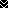 